目錄C              O              N              T              E             N              T              S一、地层二、峨眉山龙门洞地质剖面三、地质构造四、地形地貌1、 地形2、 地貌3、主要山脉四、气候五、天气现象六、水文七、土壤八、生物资源1、植物2、动物第二章  名胜篇一、世界自然与文化遗产——峨眉山三教会宗——报国寺轩辕访道——善觉寺无尘离垢——伏虎寺萝峰晴云——萝峰庵/   1/   3 /   5 /   7 /   9 / 11 / 14 / 18 / 18 / 21 / 22 / 24 / 24 / 24 / 26 / 26 / 27 / 28 / 32 / 33 / 33 / 48/ 63/ 65 / 68 / 70 / 72 / 74第三章人文篇/ 143草席                                        / 288藤杖                                        / 289峨眉黑鸡                                    / 289天麻                                        / 290峨参                                        / 290黄连                                        / 290竹笋                                        / 291豆花                                        / 301麻糖                                        / 303峨眉药膳                                    / 304编后记                              / 001·6·第一章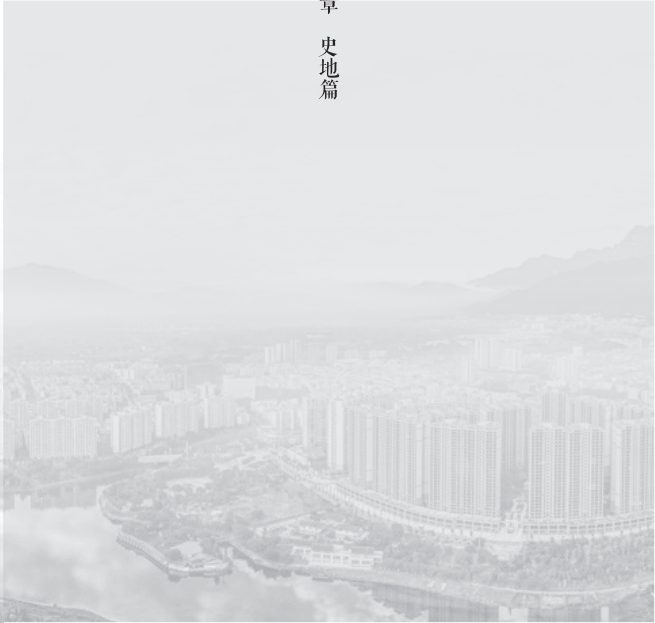 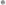 第一节  建置沿革峨眉山市地处四川盆地西南边缘， 乐山西部。东北临近川西平原， 西 南连接大小凉山。东西宽 25 公里，南北长 46 公里。总面积为 1170.56 平方公里。峨眉山屹立西部。二峨山雄踞市南，四峨山矗立北部，形成 三面环山，群峰延绵，层峦叠嶂。中部和东部则是平畴万顷的小平原。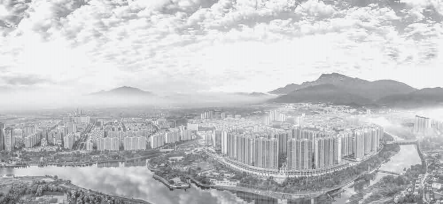 峨眉新貌隋开皇十三年（593 年），峨  眉建县。在大业十二年（616 年） 年置绥山县。唐麟德二年（665  年）置沐州罗目县。唐久视元  年（700 年）拆绥山县分置乐  都县。《嘉定府志·疆域》载：“宋 乾德四年（966 年） 省绥山、罗 目入峨眉”。这时期峨眉地域 增大，县城东出 5 公里与乐山 连界，北出 20 公里与洪雅接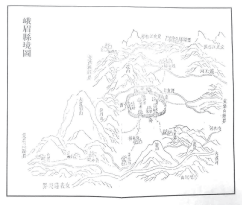 同治年间峨眉县域图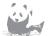 壤，南出 120 公里与松坪土司交界，北出 10 公里与夹江为界。 1956 年，划夹江县悦连乡入峨眉县。1958 年，划乐山县符溪乡、平城乡入峨眉县。1984 年， 划乐山市新农乡之新农、新和、新沟、新堰四村入峨眉县。至今， 峨眉山市疆界四至是：东边有符溪镇桂花镇与乐山的平兴、严 龙、杨湾交界， 南部是龙门乡沿大渡河与峨边县毛坪、共和两乡相连。西 南有黄湾镇、绥山镇同洪雅县之高庙、桃园乡连接。北部有双福镇同夹 江县之华头、和平、南安三乡为界。东南面有九里镇与乐山之嘉农、临江、新 农、沙湾、范店等乡镇交界。西南有大为镇与峨边县连界。第二节  历史沿革峨眉山市在秦惠文王更元九年（公元前 316 年）统一巴蜀前为古蜀 国地。据《华阳国志·蜀志》记载：“杜宇以褒斜（今陕西汉中）为前门， 熊 耳 (今四川青神县镜内）、灵官（今四川雅安芦山县西北）为后户， 峨眉（今 峨眉山市境内） 玉垒（今四川都江堰市境内） ”，并列为杜宇氏族领地。秦统一六国后，推行郡县制，立蜀郡，峨眉为蜀领地。汉武帝建元六年（公元前 135 年）分巴、蜀置犍为郡。峨眉属郡辖地。北周（557--581年）占据蜀地后， 置平羌郡， 领县二，平羌南安，（《四 川郡县志》为峨眉，《太平寰宇记》为南安）峨眉仍属南安。隋代统一中国，开皇九年（589 年）取消郡制，以州统县。《隋书》《元和郡县志》载： “北周武帝保定元年（561 年）于龙 游立平羌县。隋开皇三年（583 年） 改名峨眉县， 而更于县东六十里， 别 立平羌县。”此时的峨眉县治在龙游（今乐山市）。开皇九年，改名青 衣县。据此， 隋初， 峨眉为峨眉县地和青衣县地。开皇十三年（593 年） 青衣改龙游县， 于峨眉山麓， 别置峨眉县， 属眉山郡。《益州记》载：“唐乾元三年（760 年），僚 叛，移就峨眉观东， 今 理县是也。”唐乾元 三年以后，峨眉县治 为今县地之位。隋 大 业 十 二 年 （616 年）在 峨 眉县 东南 20 公里置绥山 县（今九里镇） ，据 《旧唐书·地理志》 载：于荣乐城置绥山 县。（荣乐城在今九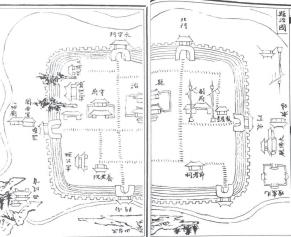 同治年间峨眉县治图里镇境内）据嘉庆《嘉定府志》载：唐分县（峨眉县）地置沐州，及罗 目、绥山、乐都三县。寻沐州废， 乐都亦省， 惟峨眉、罗目、绥山存。据 此可见，在峨眉历史上还有过“乐都县”，乐都在今九里镇境内。据唐 史记载：“唐麟德二年（665 年）在沙坪（今峨边沙坪）置沐州、罗目县。唐 上元三年（676 年）俱废。”仪风三年（678 年）又置，属嘉州。到宋代 才移罗目县治于今峨眉境内的罗目镇。这一时期，峨眉属地划分为三县，统 属益州总管府的嘉州领辖。宋乾德四年（966 年）废绥山、罗目入峨眉， 属成都府路嘉定州。南 宋庆元二年（1196 年）州升为府，峨眉仍属嘉定府。元代，县名和治地 仍旧，属四川行中书省嘉定府路。明代，县名和治地仍旧，属四川布政使司嘉定州。清代，县名和治地仍旧，属四川行省上南道嘉定府。清嘉庆十四年（1808 年）划出县西南大为以西地区，设峨边厅。中华民国元年，属建昌道嘉定府。民国二年，属四川省上川南道嘉 定府。民国 24 年，属四川省第五行政督察区。1949 年 12 月 17 日，峨眉解放。同年 12 月 24 日，成立峨眉县人民 政府。属川南行政公署乐山专区。1953 年，四川四署合省后，署乐山专区（后改为乐山地区）。1985 年 6 月，撤销乐山地区，建立省辖乐山市，峨眉隶属乐山市。 1988 年 9 月，峨眉撤县建市，为省辖县级市，由乐山市代管。笫三节  市名由来据《四川郡县志》记载： “隋开皇九年立峨眉县， 因山而名。”《元   和郡县志》记载： “又于峨眉山下别立峨眉县， 枕峨眉山东麓， 以为名。” 这说明峨眉县名是以山命名的。那么峨眉山又是什么时候起名，因何起   名的呢？“ 峨眉 ”二字最早见于西汉杨雄之文： “峨眉，山名也。在成都 府犍为郡，南则又犍胖，潜夷，昆明，峨眉。”晋人左思《蜀都赋》有“引两江之双流，抗峨眉之重阻。”《华阳国志》中有多处提到“峨眉”。如“峨眉， 玉垒为城廓”。“北 于秦分，西奄峨嶓”。由此可见，早在西汉就有峨眉之名了。北魏郦道元《水经注》转引《益州记》曰： “平羌江东经峨眉山， 在 南安县界，去成都千里，然秋日青澄，望见两山相对如峨眉焉。”这是 站在成都平原遥望峨眉的景象。《犍为郡志》载：“此山云鬟凝翠，鬓黛遥妆，真如螓首蛾眉。细而长，美 而艳也。”这应该是在山下仰望峨眉的形景。这两种形容都突出了“山高谓之峨，山秀谓之眉”的神韵。到后来将“蛾 眉”改为“峨眉”是因为“蛾”“峨”同音意近， 改“蛾”为“峨”，更 形象的体现峨眉山的雄秀。由此可以看出古人根据巍峨壮观，山色青秀 的特点命名峨眉山是非常聪慧的。由于峨眉山得天独厚的旖丽风光和千百年的文化积淀，使其成为了 一座名扬世界的“天下名山”。早在晋代，书圣王羲之就写道:“蜀中山水，如 峨眉山，夏含霜雹，碑版之所闻，昆仑之伯仲也”。将峨眉山与昆仑山 相提并论。公元三世纪，从西域来峨眉的天竺高僧宝掌和尚，走遍了许 多名山大川后， 赞叹峨眉山“高出五岳， 秀甲九州， 震旦第一山也”。此 后历代文人墨客， 对峨眉山的赞叹就更多了。唐代李白“蜀国多仙山， 峨 眉邈难匹”，宋代苏东坡“瓦屋寒堆春后雪，峨眉翠扫雨余天。”明代 周洪谟“三峨之秀甲天下，何须涉海寻蓬莱。”峨眉又被称为“峨眉仙山”是与古代隐士们上山隐居的原因分不开 的。据《列仙传》载：在春秋之世， 就有楚国高士接舆上峨眉山隐居。秦 汉之世，也有高人隐逸于山中。宋太宗赵光义御题书峨眉山为“天皇真 人论道之地，楚狂接舆隐逸之乡”。则是把“峨眉仙山”之名追溯到远 古了。笫四节  先民略考峨眉户籍与人口， 自唐、宋、元、明四代中，均无法考证。直至清 代嘉庆之时，人丁不及 6 万。清末宣统时，人丁转旺，已达 14 万。民国 三十年（公元 1941 年）的统计，民众只有 15 万。民国三十七年（公元 1948 年）的区划和人口统计，全县有 17 个乡镇 165586 人。1953 年建国后的人口调查登记，全县正住人口 184615 人。2017 年 底， 全市人 口增至 160336 户，429601 人（其 中男性 215914 人， 女性 213687 人）。峨眉先民来自何方？追根溯源， 自湖广（湖南、湖北、广东、广西并称） 来川者，十之八九。秦昭王二十二年（公元前 285 年） “疑蜀侯绾反，王复诛之”。 秦孝王元年（公元前250年）以李冰为蜀守，秦王为加强蜀地的控制，将“蜀 王”废为郡长。不仅移民充实， 还令蜀人习秦语， 便于治理。今夹江“古 泾口”传为秦民思“秦泾水”处。《太平环宇记》说秦水临罗目县。“秦 水在县西一百二十里。昔秦惠王伐蜀，移秦民万家以实蜀中。”秦人思秦之泾水，乃呼此地 为泾水。南北朝时期，峨 眉大部分地区居住着 僚族。据《周 书》记 载， 这 段 时 期 的 僚 族，势力强大， “抄 断内江路，使驿道不 通”。《隋书》记， 在 文帝开皇中有“嘉州 僚中执隋将杨武通， 杀 而儆之”者。可见这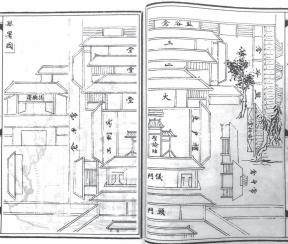 乾隆年间县署图时嘉州境内的僚族，势力相当雄厚。《嘉定府志·沿革》载： “李、苻 二姓潜据，僚乱，南安县及江阳郡多荒废……洪雅、夹江、峨眉，多荒 于僚。”《乐山县志·编年纪事录》亦载： “东晋康帝元年（343 年）李寿卒， 子势立。西南夷别族， 夷族……自是纵之使入。自巴至犍为、梓   潼间布满山谷，于是吾邑为僚据。至隋开皇末，荒废二百余年。县西南   诸县亦以荒废。”《嘉定府志》也说： “齐为南安郡及僚人也……所属   乐山、峨眉、夹江、洪雅、犍为、荣县六县， 皆以僚故荒废。”又据《益   州志》载： “唐乾元三年（760 年），僚叛， 移就峨眉现东， 今理县也。” 这说明僚族叛乱还导致了峨眉县治的移就。到了唐贞九年（793 年） ，时   任川西节度使的韦皋，为安定边境，出兵西山和南道，破吐蕃。又派兵   到嘉州、峨眉驱赶僚族，僚部由是大部远徙。元代末期， 隋州人明玉珍潜号西蜀， 坚据朱明王朝， 太祖朱元璋怒， 必 欲得隋州人尽诛之，明玉珍部属大多为湖北麻城孝感人，从此避难西蜀，至 今犹传祖籍为麻城孝感。清康熙十年（辛亥年）川湖两省总督蔡毓云以“蜀有可耕之地，而 无耕田之民”为由，请准移民入蜀开垦，康熙许之，并制订《垦荒入 籍条例》。于是秦楚之民携家入蜀者，不下数十万众。峨眉僻居蜀之西 南， 非攻守必争之地。总督蔡毓云曰： “自兵火以来， 蜀民鲜有孓遗， 而 嘉、眉、邛、雅以南， 获称安堵。”故明代移民，峨眉多有之。据史料记载， 清 代以来，峨眉境内有湖广、广东、陕西、福建、江西、贵州等会馆。移 民有福建林氏、江苏张氏、河南谢氏、浙江金氏、关中李氏、云南周氏、湖 南刘氏、广东耿氏、广西黄氏等，可考证者有十二省。古代， 峨眉人男耕女织， 衣食无忧。贫实敦厚， 安土重迁。贫 者贩于越西、西昌、会理或深入云南，留居不归者有之。现峨眉 人姓氏中有韩、阮、明、颜、贺、童、谯、包、鞠、辛、骆、林 、赵、翟、张、王、罗、袁、刘、朱、许、陈、李、蔡、尧、卢 、简、庞、姜、范、宿、夏、周等不同姓氏， 分居在峨眉山市， 安 居乐业。第五节  行政区划隋开皇十三年（593 年）年置峨眉县时的行政区划，未见史载，难 于考察。大业中， 置绥山。麟德中， 置罗目。俱在峨眉境内。但三县分界， 亦 无可考。宋废绥山、罗目入峨眉后，据《元平九域志》记载：“峨眉领地分绥山、罗 目、合江、迈东、南村五镇。绥山、罗目仍在原地。迈东镇即明清时期 的易林、虹溪部分地区。南村镇为明清时的翔凤乡，合江在县正南面。明代， 县下设里， 全县六里。《峨眉县志》所载为乡， 即翔凤乡， 在 县城西南 ; 易林乡，在县城东南；合江乡，在县城正南；雁门乡，在县 城西北；泥溪乡，在县城正北；洪溪乡，在县城正东。六乡界址，今已 难查，只能略述其方位。明崇祯十七年， 明将杨展住嘉州时， 将峨眉之铜山、沫东、茶土溪、羊 镇以下地区划入嘉州。清初，县以下分乡设里，每乡编户 10 甲。峨眉县地分四乡，乡分 12 里。四乡区划为：翔凤乡 北界官山（今城南二中校） ，南界乐山木梯岩（今沙溪东南） 东界乐山太平寺，西界洪雅、峨边地界。全乡包括青龙场、冠峨场、龙  池场、大为场、龙门场、高桥场、沙溪场，梯子岩。雁林乡 北界符汶河（包括峨眉县城在内 ),南界临江河，东界秦官房，西 界鸭婆塘。全乡包括九里场、燕岗场、南天庙。泥溪乡 北界夹江界牌铺，南界翔凤乡，东界乐山烂凼子，西界普惠 寺，包括太和场、普兴场、双福场。归化乡 东至乐山老鸦溪大岗团岩界，南至马湖冷渍关界，北至翔凤  楼子坎蜂桶岩界（今峨边新场） ，西至大板房桅杆凹界（今金口河工农  示范区）共 10 甲。雍正九年（1731 年）八月， 改名峨边甲， 制级与乡同。雍正九年，设立峨山甲，专理峨山寺庙及僧众户口。嘉庆十四年（1809 年），置峨边抚夷厅。峨眉归化乡划归峨边抚夷厅。咸丰九年 (1859 年）分区设团。县分六区，设团总，下设保正。中区， 区址县城， 领城区；东区， 区址向北寺， 领燕岗、九里、南天庙； 南一区，区址青龙场，领青龙、冠峨、黄岗；南二区，区址龙池场，领龙池、大 为、龙门、沙溪；北区，区址双福场，领双福、太和、普兴；西区，区 址石佛寺，领石佛、复兴二乡。民国初年， 军阀割据， 仍沿清末区划， 分六区， 区称区团总， 设正、副 团正。下为甲，甲设 10 牌，牌领 10 户。民国 23 年，废区团总，设区公所，区下分乡、镇；乡、镇以下为闾 阎。乡、镇设乡、镇长，闾设闾长，阎设阎长。全县共 13 乡、镇，计有 绥山、燕岗、九里、冠峨、青龙、大为、龙门、沙溪、石佛、复兴、双福、太 和、龙池。民国 24 年，分区设署， 推行保甲制， 实行联保联坐。全县分三区， 13 联保， 一特编保。民国 29 年 9 月，废除联保， 改保设乡、镇公所。全县分三区， 12 乡、镇 及峨山特编保。民国38年，全县分为三区，17 乡、镇，一特编保。计有一区：绥山镇、瞻 峨乡、双福乡、太和乡、石佛乡、复兴乡、峨山特编保。二区：燕岗乡、桑 园乡、九里乡、冠峨乡、青龙乡、黄岗乡。三区：龙池乡、大为乡、龙门乡、龙 溪乡。1950 年建国后，划大乡为小乡，建立乡、镇人民政府，并废保建 村。1952 年对区划作了一些调整。1955 年，并小乡为大乡，改称乡、镇 人民委员会。1958 年，实行政社合一的新体制 --- 人民公社，下设生产大队、生 产小队。1984 年，恢复乡、镇人民政府，下领村、组。1985 年， 全县为 5 区、5 镇、26 乡。分别是： 绥山镇、符溪区： 符 溪乡、胜利乡、红山乡、平城乡、九里区：九里镇、罗目镇、乐都镇、九 里乡、燕岗乡、罗目乡、高桥乡、柳溪乡、沙溪乡、峨山区：峨山乡、天 景乡、净水乡、川主乡、符汶乡， 龙池区：龙池镇、龙池乡、龙门乡、大 为乡、金鹤乡、双龙乡， 双福区：双福乡、唐房乡、新坪乡、大庙乡、普 兴乡、悦连乡。1987 年，撤销九里乡、罗目乡、龙池乡， 分别并入九里镇、罗目镇、龙池镇。1988 年，撤销红山乡、符溪乡、双福乡、高桥乡，设立峨山镇、桂 花桥镇、符溪镇、高桥镇。同年 11月29 日，省政府批准撤销峨山、双福、符 溪、九里、龙池 5 个区公所。峨眉山市设 10 镇 18 乡， 即绥山、符溪、桂 花桥、九里、乐都、罗目、高桥、峨山、双福、龙池 10 个镇。胜利、平 城、符溪、川主、天景、净水、燕岗、沙溪、柳溪、大庙、新坪、唐房、普 兴、悦连、大为、金鹤、双龙、龙门、18 个乡。1989 年 8 月，撤销柳溪乡并入高桥镇。1992年9月 1 日，经省政府批准，对峨眉山市乡（镇）设置重新调整，全 市设置 4 乡 12 镇。即新坪、川主、沙溪、龙门 4 个乡，绥山、符溪、桂 花桥、九里、罗目、乐都、高桥、峨山、双福、龙池、胜利、大为 12 个镇。1995 年 7 月 24 日，经省政府批准新建普兴乡，乡人民政府驻普兴 场，辖双福镇原普兴、悦连两乡所属行政区划。1997 年4 月7 日，经省政府批准， 设立黄湾乡， 乡人民政府驻黄湾， 辖 峨山镇原净水乡、天景乡和罗目镇鞠安村第 4、5 村民小组所属行政区域。2017 年 12 月，经省政府批准，撤销川主乡，设立川主镇，撤销新 坪乡，设立新坪镇，撤销黄湾乡，设立黄湾镇。峨眉山市镇、乡调整为 15 镇 3 乡。2019年 12月，经省政府批准，对峨眉山市镇、乡行政区划进行调整。撤 销胜利镇，设立胜利街道，撤销峨山镇，设立峨山街道，撤销川主镇和 新坪镇，将其所属行政区域划归绥山镇管辖。撤销普兴乡，将其所属行 政区域划归双福镇管辖。撤销沙溪乡，将其所属行政区域划归高桥镇管 辖。调整后的峨眉山市镇乡设 10 镇 1 乡 2 街道。具体为：绥山镇、桂花 桥镇、九里镇、高桥镇、符溪镇、罗目镇、双福镇、龙池镇、黄湾镇、大 为镇、龙门乡、胜利街道、峨山街道。同时，对各镇乡街道村级建制也进行了调整。调整后的建制村由以 前的 242 个调整为 130 个。全市建制村平均户籍人口 2139 人，平均幅员 面积 7.87 平方千米。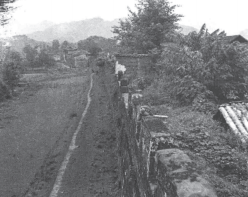 第六节  城市变迁隋开皇十三年（593 年）峨眉建县， 县治地址无记载。《隋书》只说： 于峨眉山麓，别置峨眉县。属眉山郡。根据 1963 年和 1972 年峨眉符溪 柏香林考古出土青铜器研究和当地民间传说分析推测，今符溪镇郊外的 古城山，可能为当时的峨眉县治。唐乾元三年， 峨眉古城废。《益州志》载：“唐乾三年（760 年）僚叛，移 就峨眉东观。这以后，峨眉县治移就今县城之位。此地依山傍水，又连 平原，是理想的建城之地。到了宋代，县城已初具规模。据史料记载，在宋仁宗年间（1023-- -1063 年），进士出生的吴中复任峨眉知县。他鼓励农村手工业和小商 人进城安家，发展工商业。同时又招募工匠，用砖土混筑城墙，围护城池，好 让城内市民安居乐业。尤其值得称道的是，他在庆历初年（1041 年）在 城内兴办学堂，礼请德高望众学士任教，使居民子弟能入学读书。这所 学堂一直办到清代，为峨眉培养了大批人才。随着农村手工业和小商贩 不断迁入城中从业，县城不断扩大，形成了东西南北四条主街。有的街 巷还种植了行道树，县城环境整洁清雅。南宋著名诗人范成大游峨眉山，路 过县城时为之感叹：“泉清土沃稻芒早，县古林深槐樱高”。唐、宋、元三代，城墙均为土筑，周长 2.5 公里，高3.3 米。东、南、北三面城外挖护城壕。明 代 正 德 七 年（公 元1512 年）赵钺任峨眉知县。为加强县城的防卫功能，将原砖土混筑的城墙改用石材垒砌的石城墙。城墙升高到一丈八尺，城壕深 1 米，宽 1.7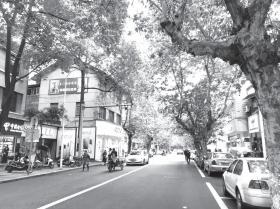 米。同时，开设东西南北四城门。东曰文昌门， 西曰武振门， 南曰瞻峨门， 北 曰观澜门。正德十一年（1515 年）扩建城墙，长 4303 米，高 6 米。嘉靖十九年（1540 年）知县崔炯在城内筑卵石巡逻道，城外修 3.3 米宽马路，便于行走。增开两道城门，东南角曰迎恩门，西北角曰拱宸门。城 门上还新建了城楼， 可驻兵防守。又在东南北三门外， 修建了护城壕， 宽 9尺，深4尺，引符汶河水入壕，流水不断，可供居民使用。壕上卷石为桥，用 石栏防护。东曰迎恩桥，南曰化龙桥，北曰通泰桥。峨眉山因是佛国仙山，宗教文化氛围浓郁。县城受其影响，从明代 起，城内先后建起不少宫观寺堂。如报恩寺、文昌宫、禹王宫、天上宫、紫 云宫、万寿宫、恒候宫、药王宫、文庙、武庙、城隍庙、明伦堂等。殿 堂辉煌，神像庄严，给县城增添了浓厚的宗教气氛。而县城郊外寺观林 立，如西坡寺、火神庙、大佛殿、峨神庙、月映庵、风祖殿、三清观等， 更加深了峨眉的宗教文化气息。明末甲申（1644 年）张献忠占据成都，建立大西政权。峨眉城为义军占领。1651 年清军南下，攻占峨眉城。县城因战火损毁严重。清康熙四年（1665 年）知县李庄年修复战火中毁坏的部分城墙，又迁修文庙，治堤堰，使县城得以恢复生机。乾隆三十五年 (1770年）知县刘璐对城墙进行了大整修。墙体增高到一丈四尺，城周围长 658 丈，折合成今日度量则城高 5 米 , 城围 2180 米，约有 0.7 平方公里。改 东门为东旸门，南门为南熏门，西门为挹爽门，北门为供宏门，小南门 为育贤门，水西门为迎波门。清代， 峨眉城内主要街道有：十字街、东正街、鼓楼街、城隍庙街、育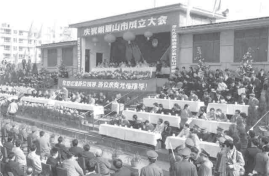 贤街、儒林街、正北街。此外还有几条小巷。街道宽约 6 米至 8 米。街 面多是三合土，部分小巷为石板路。城区面积 0.8 平方公里。民国 18 年（1929 年）因火灾， 拆考棚建新市街。明国 28 年（1939 年） 为便于日军飞机空袭时疏散，开新东门和新东门街。民国 32 年（1943 年）峨眉县城发生“6.8”火灾， 全城除万寿宫、东 外街、南门鱼桥以南、顺河街以外，其他街道均化为灰烬。计 1363 家 6778 人受灾。灾后， 县城进行了重建。1944 年将城墙拆除， 加宽街道， 开 辟新市区，建成东西、南北两条干道。将街分为五等。甲等宽 9 米，乙 等宽 7 米，丙等宽 6 米，人行道两边各 2 米。丁等宽 5 米，戊等宽 4 米，人 行道各宽 1米。新辟王家店街连接新市区与江西街， 城隍庙街直接东街。城 区面积扩大为 1 平方公里。1949 年 12 月 17 日，中国人民解放军第 47 师 139 团从东门进入峨 眉县城。峨眉得到解放。峨眉县人民政府成立。1952 年，县人民政府拨款整修县城。陆续拆除矮小茅屋和简陋商 店， 新建楼房。重建东南北门石拱桥。同时新建符汶河上北门大石桥， 以 利车辆通行。1952 年到 1953 年 5 月， 共翻修街道 19 条， 总长 3277 米。1979 年， 峨 眉 山对外开放，为发展旅游业，对城市进行了一次较大的整修：拆除了王家店和江西街两侧低矮旧房，新建商住楼，同时拓宽街道，铺设水泥路面。1988 年 9 月， 峨眉撤县建市。市政府抓住机遇，按照“逐步实行旧城改造，积极推动新区建设”的方针，加快城 市建设步伐， 先后新建了金顶路、佛光路、云海路、东兴路、洪椿路、白 龙路、百花路等城市主要干道，使城区主要面积从 5 平方公里扩大为 10 平方公里。1996 年，峨眉山被列入《世界自然与文化遗产》名录后，峨眉山市 政府依照“山城一体， 旅游兴市”的发展战略， 加强了城市建设力度， 新建了秀湖大道，改建了峨眉火车站至报国寺的绿色旅游干道等十多条城 市骨干道路， 一个新型的旅游城市初步形成规模。截止 2018 年，峨眉山市建成区面积已达 22.36 平方公里，城市大 小街道 50 多条，主要街道全部改造成柔性路面。建成区绿化覆盖面积 10.44 平方公里，绿化覆盖率 46.69%. 建成区绿地面积 9.71 平方公里，绿 地率 43.43%，成为全国首批“中国优秀旅游城市”。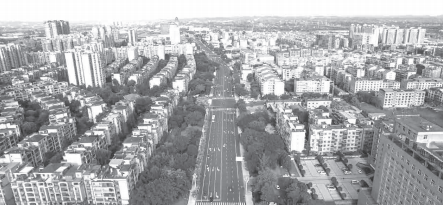 城市风貌第七节  地理概况峨眉山市位于四川盆地西南边缘。 市域地理坐标在东经 103。10’30”---103。37’10 之  间，  北  纬 29。16’39”--- 29。43’42”之间。东北与川西平原接壤，西南连接大、小凉山，地势 南西高，北东低。最高点峨眉山万佛顶海拔 3099 米，最低处在峨眉河出 境入乐山市中区处，海拔 386 米。相对高差 2713 米。属盆地到高山的过 渡地带。东临乐山市中区、沙湾区，南连峨边彝族自治西县，西毗洪雅县、金 口河区，北接夹江县。全市幅员 1183平方公里。全市总人口为429044人，人 口密度每平方公里 363 人。峨眉山市交通条件极为便利，位于成都、川南、攀西三大经济核心 结合部。市域有成昆铁路，江油 --- 成都 --- 峨眉城际高铁、成乐、成 雅高速“三位一体”，交通网络四通八达，是连接攀西、辐射成渝的重 要交通枢纽城市。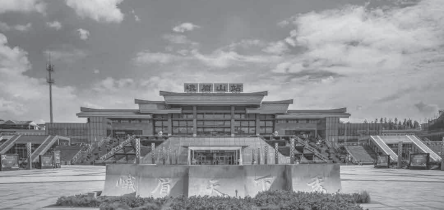 峨眉山高铁站一 、 地层峨眉山市境内出露地层比较齐全。在全世界出露的 13 个系的地层 中，峨眉就有 10 个系。地层从老到新，除缺失志留系、泥盆系和石炭系 外，从远古界到新生界地层均有出露。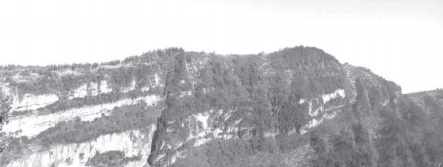 地质地貌震旦系 --- 中三迭统，主要为浅海相沉积，上三迭统代表从海相转 到陆相的过渡性沉积。侏罗系 --- 白垩系下统，为河、湖相；新第三系及第四系主要为冲 积层、洪积层及冰川，冰川沉积。海相地层出露于高山区，陆相地层主 要占据低山、丘陵和平原。第四系：1、全新统；为紫色、黄色冲洪积物。主要分布于峨眉河、双 福河。2、上更新统；分布于罗目、九里、燕岗、高桥等地，具洪积多元结 构特点。3、中更新统；分布于十里山、大南、杨岗等地，为冰水沉积物。新第三系；在峨眉平原的边缘，分布在凉水井、铁科所一带，为一 套河湖相沉积。白垩系；1、灌口组；分布于红卫、汪坪、黑桥等村。为棕红色泥岩、粉 砂质泥岩、泥质粉砂岩，含石膏。2、夹关组；分布于双邑、冷风、斗量等村，为棕红色厚层块状长石 石英砂岩，夹少量同色粘砂质泥岩。侏罗系：1、蓬莱镇组；分布于仙钟、永安、林园等地。为砖红色泥 岩，以粉砂质泥岩为主。2、遂宁组；分布于福利、麻柳，露头狭窄，为宗红色泥岩，粉砂质 泥岩。3、沙溪庙组；成带状分布于绥山、普兴、川主、悦连等乡镇，为紫 红、紫灰色粉砂质泥岩，钙质砂岩互层。4、自流井组；成带状分布于川主、悦连等乡。出露露头狭窄，为中 厚层状钙质石英砂岩、粘土质粉砂岩。5、白田坝组；分布于黄湾乡低山及川主镇，露头窄，为灰褐色粘土 岩和石英砂岩，风化物多形成黄泥土。三叠系：1、须家河组；分布于龙池、高桥、沙溪、黄湾等乡镇，为 炭质页岩及粉砂质页岩、石英砂岩、含煤层。2、雷口坡组；分布于西南部中低山区，为角砾状白云岩，浅灰色薄 层中厚层灰岩夹白云质灰岩。3、嘉陵江组；在黄湾乡龙门洞。上部灰色偶夹紫红色薄层灰岩为主，间 夹中厚层白云质灰岩，下部浅灰色薄至中厚层白云质灰岩。4、飞仙关组；零星分布于龙池、沙溪、大为等镇乡。为猪肝色粉砂 岩、砂质泥岩、钙质粉砂岩。二叠系：1 沙湾组；分布在龙池、大为、沙溪、黄湾等镇乡。为铁 铝质页岩、夹砾质页岩及泥岩。2、峨眉山玄武岩：分布于峨眉山区、九里、黄湾等地。青灰色、暗 绿色致密玄武岩，可见孔状，杏仁状构造及柱状节理。3、茅口组；分布于峨眉山、二峨山、龙池等地。顶部含黄铁矿结核 灰岩，中部灰色中厚层状含燧石结核灰岩，底部凸凹波状与下伏栖霞组 整合结合。4、栖霞组；分布同上。上部为白云岩，中部灰岩，含硅质条带及结 核，下部深灰色厚层灰岩与黑褐色页岩互层。奥陶系：分布于峨眉山大乘寺、罗汉坡等地， 构成峨眉山背斜两翼， 缺 下统上部及中上统，其下统分罗汉坡组合大乘寺组。寒武系：上、中、下统发育完整。分洗象池组、大鼻山组、遇仙寺 组、九老洞组、麦地坪组。其中麦地坪震旦 --- 寒武系地质剖面，位于 峨眉山市区以南 15 公里的高桥镇余山、张沟一带。最早由我国地质学家 赵亚曾、谭锡畴、李春昱发现和研究。因为剖面出露清楚，层序完整而 受到关注。1973 年，成都地质学院师生在原麦地坪组以下 13 米处发现 小壳化石， 将该组底界下移 13 米，引起国际地质科学界的高度重视。1978 年和 1982 年两次组团到现场实地考察，之后决定将该剖面列为国际五个 震旦---寒武界线层型剖面候选点之一，它是研究该系地层、藻类化石、湖 坪沉积环境的理想剖面。震旦系：峨眉地区缺下统及上统下部列古六组。上统观音岩组直接 不整合于晋宁时期峨眉山花岗岩岩体上。是本区唯一的侵入岩。前震旦系：峨眉山花岗岩侵入时代为中元古代。张沟露面积最大， 达 9 平方公里。由于其年代悠久，成为峨眉山的奠基石 --- 基底。在峨眉山创建并以峨眉山地名命名的标准地层：峨眉山地质研究的先驱者市赵亚曾教授，他在 1926 年对峨眉山地层 剖面进行了时代划分，创立了九老洞系和洪椿坪系。根据地层单元建立 的优先原则，以峨眉山地名命名的标准地层剖面共有 11 个：1、洪椿坪组：是由赵亚曾 1926年创立， 当时命名“洪椿坪石灰岩”，后 改用现名。划为震旦系。2、麦地坪组：1965 年中国社会科学院南京地质古生物研究所在峨 眉张沟麦地坪创立。根据发现其中大量的小壳化石，划为寒武系。3、九老洞组：1929 年 8 月由赵亚曾在九老洞创立。当时命名“九 老洞系”，置于震旦系，后更名为“九老洞组”划归寒武系。4、遇仙寺组：1929 年由赵亚曾在遇乡寺创立。当时命名“遇仙寺系” 划入早寒武系，后修订划入下寒武系，更名“遇仙系组”。5、大鼻山组：1965 年中国科学院南京地质古生物研究所在峨眉县 高桥公社的大鼻山创立，属寒武系。6、罗汉坡组：1940 年、1958 年由盛莘夫在峨眉山洗象池至大乘寺 间的罗汉坡创立。是从谭錫畴、李春昱 1930 年所建的“大乘寺层”下部 划分出来另立的地层单元， 当时命名为“罗汉坡层”时代划归奥陶系， 1962 年更名为“罗汉坡组”。7、洗象池组：1929 年 8 月由赵亚曾在峨眉山洗象池创立。当时命 名为“洗象池系”，时代划归寒武系，后更名“洗象池组”。8、大乘寺组：1930 年谭錫畴、李春昱在峨眉山大乘寺创立，当时 命名为“大乘寺层”。1962 年更名为“大乘寺组”。9、垮洪洞组：1962 年地质部西南地质科研所在峨眉县川主乡跨洪 洞创立。时代划归三叠系上统。10、峨眉山玄武岩组：1929 年赵亚曾在峨眉山创立，其时代置于二 叠系上统。11、莲花寺组：1940 年由盛莘夫在峨眉山莲花寺旧址创立。当时根 据在原“遇仙寺组”上部找到三叶虫化石的一部分而另建立的地质单元，属 寒武系。目前这一地层单元已废弃不用。二、  峨眉山龙门洞地质剖面峨眉山龙门洞地质剖面是世界上罕见的地质剖面之一。地质年代的 二叠纪与三叠纪在峨眉山龙门洞明显分界，上下一步跨越上亿年。向上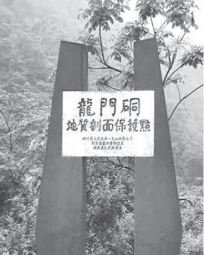 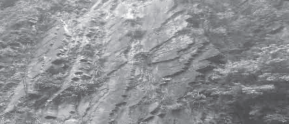 为二叠纪的典型地质剖面玄武岩，是地质公园重要的节理观赏点。向下为以“普贤石船”为代表的三叠纪的典型剖面。地质剖面标志 --- 四川盆地边缘平缓开阔褶皱带，为在三叠纪晚期至晚白垩纪陆相碎屑地层组成的开阔褶皱。龙门洞地质剖面以现保护点石碑下为底层分界点，点南面为雷口坡组的一套浅灰绿色云母黏土岩、云泥岩。纹层状及中层状白云岩，中部以灰岩为主，上部以白云岩、含石膏白云岩夹膏溶角砾岩，具斜层理，微波状，为咸化泻湖相沉积。点北西侧为须家河组一套灰色、灰白色砂岩、粉砂岩、泥岩、炭质页岩及煤层旋回层，属河流、沼泽相沉积。含植物及 双壳类化石两套地层为平行不整合接触。龙门洞地质剖面露头良好，沉积环境多样，各种地质标志丰富，是 研究沉积学的典型剖面。1984 年 7 月四川省人民政府将龙门洞地质剖面 划为自然科学保护点。三、  地质构造峨眉山地质构造以断裂为主。褶皱构造形态复杂多样，隶属于川滇南北构造带北段，构造行迹以南北 向 为 主， 兼 有 北向、北东向构造。1、褶皱构造：峨眉山背斜。出露于境内中部， 峨眉山东侧。褶皱轴向近于南北， 延 长约 11 公里。核部地层为震旦系，部分因剥蚀而出露前震旦系的张沟花岗岩。大庙向斜。出露于境内东北部，可见延伸约 8 公里，局部被第四纪 覆盖。龙池向斜。分布于境内南部，延长达 16 公里核部地层主要为上三叠 须家沟组，局部可见侏罗系纪层。其北西翼受龙池冲断层和峨眉山冲断 层的冲断、挤压，地层均已倒转。并遭受压、张、扭等各种断裂的错切 而显得支离破碎。二峨山背斜。位于二峨山主脉的南东侧，延伸 17 公里。核部均为寒 武或奥陶系地层。两翼依次为二叠至三叠地层。黑山埂背斜。出露于境内西部边缘，可见延长约 23 公里。核部为元 古界峨边群，是一套变质的沉积岩和火山岩。桂花向斜。展布于桂花场一带，可见延伸约 6 公里。脊线向北西倾 斜。向斜为下三叠统地区，略不对称。牛背山背斜。位于桂花场向斜北东侧。核部出露下三叠阳新灰岩， 两 翼依次出现玄武岩性、沙湾组合下三叠飞仙关组。核部发生冲断，并有 一系列走向东西的扭性横断层。2、断层构造：峨眉山冲断层。总延长 32 公里，其垂直断距很大，前震旦花岗岩逆 冲到上三叠须家河组之上，因此称为“深大断裂”。在主断裂两侧，常 常看到与其相互平行的断裂组成的断裂带。断裂带内的岩石受强烈挤压 而破坏。西南边缘的玉龙以西被动扭性断层错开 400 米。其北东方向掩 于第四纪之下，从新第三系地层直立倒转情况推测，此断层可能切割了 新第三系。报国寺冲断层组。由两条冲断层组成，出露于报国寺系缘，长约 8 公里，近于南北走向。南边被峨眉山冲断层截断，断层发育在中上三叠 系、中侏罗系、下白垩系。龙池冲断层。与峨眉山冲断层平行，可见延伸 12 公里。断层发生在 龙池向斜近核部的上三叠须家沟地层中。较峨眉山冲断层陡些。二峨山冲断层。发生于二峨山背斜核部，断层面倾向北面，由北向 南东俯冲，使背斜南翼变陡，两翼完全不对称，可见延长 15 公里。麻子坝断层。位于峨眉山北侧，走向近于东西，断层面向北倾，断 距较大，延伸较长。牛背山冲断， 发生在牛背山背斜核部， 断层倾向北东， 断距不打， 在 挖断山及其北边也有东西向扭性断层将其错切。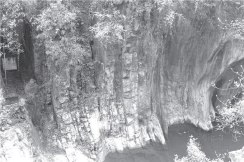 压扭性冲断层。万年寺冲断层带，为一北东凸出的弧形断层，走向延伸 13 公里。南东翼在清音阁以南的震旦地层中，向北西至万年寺逐步转向正西而消失。在脚盆坝第四系冰碛层下，断层面倾向南。九里 --- 丰都庙断裂主要分布在九里南侧。向南东方向延伸至丰都庙，为一压扭性扭断层。构成峨眉平原的南界。四 、地形地貌峨眉山地处四川盆地西南边缘。东北临近川西平原，西南与大、小 凉山接壤，属盆地到高山的过渡地带。以峨眉山大断层为界，以西地区 属于峨眉山 --- 大瓦山断块带褶皱紧密，断层纵横交错，构成中山切割 地貌，以东地区属成都凹陷向西南延伸的尾部，形成丘陵及平川沃野。1、地形平原位于城东北部，大致以高桥、双福、符溪的圆通寺为界。海拔 400- --500 米， 由西南向东北倾斜， 平均地形坡降 0.8%， 北东长约 70 公里， 南 西宽约 10 公里，面积约 200 平方公里，呈椭圆形，中部有一带低丘陵横 亘， 把平原分成南北两部分。低丘切割深 10---30 米， 呈拢岗状排列， 直 延峨眉山麓。全市 80% 的稻田集中于此，为粮油集中产区。丘陵位于高桥、黄湾、川主以东， 呈北东向延伸， 形态多为圆形山包， 海 拔 500---600 米，相对高差 40---70 米，面积约 36 平方公里。山区位于城西部及南部，西北为低山区、谷地开阔，南部为低中山，矿  产资源丰富。山地与平原交接地带为丘陵。地面切割破碎， 山势陡峻，高 差悬殊。峨眉山同平原距离很近， 其海拔 3099---420 米，高差达 2679 米。2、地貌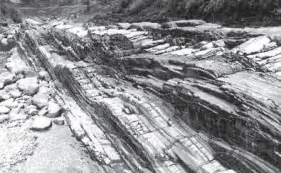 按照塑造地貌方式和成因， 市域地貌可分为堆积地貌、侵蚀堆积、侵 蚀构造、侵蚀溶蚀地貌等。堆积地貌分布于峨眉山、二峨山山前地带。其中以高桥洪积扇保存完好，但 分选性差，泥砾混杂，由南西向北东方向倾斜。侵蚀堆积地貌河淩滩：分布于现代河床两岸，由卵石、砾石构成乱石滩，一般高 出水位 2---3 米。一级阶地：分布于峨眉河、双福河、临江河两岸，呈条带状分布。二级阶地：零星分布于河流两侧，高出河水面 5---15 米不等。冰碛盆地：分布于峨眉山西坡的脚盆坝，海拔 1200 米左右。冰水堆积一级台地：在唐房出露，海拔 400---500 米。冰水堆积二级台地：展布于峨眉平原的杨岗、大为一带，海拔 450- --550 米。侵蚀构造地貌丘陵：分布于峨眉山东麓， 由白垩系粘土岩构成， 呈北东方向延伸， 形 态多为圆形丘包，或呈条带状拢岗，海拔 500---600 米。褶皱低山：分布于峨眉山脉北段， 海拔 500---100 米， 多为单斜山。褶皱断块中山：分布于西南部之三大片地区。为峨眉山巨北峰之主 脉，呈现北东走向。海拔大都大于 1600 米。处于新构造运动强烈上升时 期。河谷均城 v 型悬崖绝壁随处可见，沿万佛顶至龙池有延伸 10 公里之 陡崖。褶皱断块中低山：位于二峨山、杨村铺、玉龙，为三叠和二叠系砂岩、玄 武岩组成， 海拔 1000---1600 米， 多单面山地貌， 局部有崩塌、滑坡、沟谷发育。侵蚀溶蚀地貌主要分布于二峨山脉， 海 拔 1000---1200米， 主峰高 1909 米， 山背 圆滑。 岩 溶地 貌发育，溶蚀强烈， 洼地、溶洞、峰丛随处可见。常见石笋、石芽、溶沟、落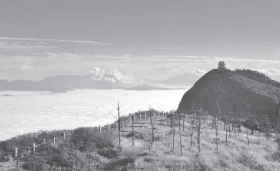 水洞地下水发育。3、主要山脉峨眉山是市域最高的山体。核心面积 154 平方公里。外围保护区域面积 469 平方公里。主峰万佛顶海拔 3099 米， 金顶海拔 3077 米。巨北峰山势陡峻， 峰呈锥形。主峰枫香埂海拔2902 米，是市域西南部最高的山。二峨山孤峰屹立，势如屏障，海拔 1909 米，与大峨山遥相对峙，控制着南 来北往的气流，并使一些河流、溪涧分为南北流向。太平山海拔 1616 米，向东南直抵大渡河边，标高逐步下降到 550 米。 佛顶山山势渐缓，谷地开阔，海拔 1303 米，成为西北角的迎风屏障，横卧 于峨眉平原之北部。四峨山峰小背缓，海拔仅 982 米，向北东直抵青衣江边。五 、气候气温峨眉山市市区（海拔 450 米）年平均温度为摄氏 17 度。峨眉山顶年 平均气温摄氏 3 度。两处水平距离相隔 18 公里，相对高差 2600 米，年 均温差摄氏 14 度，海拔升高 100 米，气温下降 0.5---0.6 度。全市最冷月份是 1 月，月均温最低 4.3 度，最热月份是 7 月，月均 温最高 27 度，极端最高气温曾达摄氏 38.3 度。降水年平均降水量为 1488 毫米，具有时空分布不均的特点。从时间来 看， 降水最多的月份为 8 月份， 平均 385 毫米。最少的月份为 12 月份， 平 均为 14 毫米。从空间来看，降水最多的为普兴、观音岩、沙溪等，最少 为龙门。有“干龙门，湿沙溪”之说。湿度。平均相对湿度为 80%，春季最小，月平均相对湿度在 73%---78% 之间。从市区到金顶，相对湿度随着高度的增加而曾大。在中高山地区 相对湿度达到 90% 以上。之后，随高度增加有逐渐减小。日照全市平均日照时数为 874.20 小时。最少月份出现在 1 月份，为 30 小时。最多月份出现在 8 月份，为 148 小时。受地形影响及湿度和云雾 制约，市域大部分地区年平均日照时数不足 1000 小时。风市域平坝和低山区， 常年春季夏季盛行西南气流， 多西南偏西风。在 秋季冬季多东北风和西风。在东北缘的平坦和低山区，最多风向为西北 偏北风。年平均风速 2.6 米 / 秒，随着海拔升高，风速加大，峨眉山顶由 于受地形影响，以东南风为最多，年均风速 3.2/ 秒，瞬时最大风速可达 34 米 / 秒以上。气压全市累积年平均气压为 962.4 毫巴。年平均最高值为 963.3 毫巴，年 平均最低值为961.6毫巴。随着海拔升高，气压逐渐降低，到峨眉山顶部，年 平均气压为 702.2 毫巴，最低为 2 月，仅 698.3 毫巴。六、天气现象雨日由于地形差异较大，雨日年变化突出，峨眉山顶最多。市区年平均 降水日数为 185.6 天，最多达 216 天，最少 156 天。最长连续降水日为 16天，最长连续无降水日为26天。峨眉山顶降水日数年平均为263.5天，最 多年达 291 天，最少也有 200 天。最长连续降水日数长达 46 天，最长连 续无降水日数为 23 天。雪日市区、平坝、浅山区冬季气温较为暖和，降雪日极少。年平均降雪 日在 2.4 日内。雪日最多的年只有 9 日，一般出现在 12 月 ---2 月。随 海拔增加。峨眉山顶年平均降雪日达80 日之多。一般在9月底开始降雪，次 年 5 月底结束。年平均积雪日数 77.7 天， 最多达 125 天， 最少 37 天。最 大积雪深度为 28 厘米。雾日市域范围内， 雾日的分布山区多于平坝。市区年平均雾日仅9.5 天。最 多年份只有 30 天。一般出现在 11 月至次年 2 月之间。峨眉山顶年平均 雾日为 322.1 天，最多年达 338 天，最少年份也在 308 天以上，有“十 日九晨雾”之称。冰雹日市域内很少出现。据气象观察， 市区近 40 年中仅出现过 3 次降雹， 且 雹粒小，强度不大。峨眉山顶年平均降雹 2.9 次 , 最多年达 7 次。有气象 记载的山顶最大冰雹粒直径为 4.3 厘米，重 14 克，平均重 7.8 克，地面 冰雹厚度达 18 厘米。大风日市区、平坝出现瞬间风速超过 17 米 / 秒，风力达 8 级以上的大风不 多，年平均为 1.3 日。峨眉山顶年平均大风日达57.5 日，最多一年达 130 日。雷暴日市区年平均雷暴日为37.5天，一般出现在夏季。平均初雷日3月份，终 雷日为 9 月份。峨眉山顶夏季常为积雨云笼罩，雷暴强度大，年均雷暴  日为 39.8 天。最多年达 59 天， 平均初雷日为 3 月份， 终雷日为 10 月份。霜日市域内海拔 800 米以下地区霜日少，年平均不到 7 天。霜日一般出 现在 12 月下旬至次年 2 月中旬。无霜期日数约 310.7 天。峨眉山顶年平 均霜日为 44 天，无霜期为 165 天。七 、水文1 地表水峨眉山市境内径流大部分由降水补给。径流分配规律基本同于降 水，全市多年平均径流深 1186 毫米，多年平均径流量 14030×104 立方 米。全市多年平均径流系数 0.78。全年 5---10 月为丰水期，平均径流量占平均年径流量的 76.2%，最大月份为 7---8 月，平均径流量占平均 年径流量的 39.20%。2 月为最枯季节，平均径流量占年平均径流量的 2.60%。全市水资源可利用总量多年平均为 14.6亿立方米。其中过境水 1.77 亿立方米，境内水 12.75 亿立方米。市境内无大河，属山溪性河流。2 主要河流峨眉山市属大（渡河）青（衣江）水系，全市夹在大渡河和青衣江 之间。位于大渡河西北， 青衣江西南。境内天然河流有 8 条：即峨眉河、临 江河、茅杆河、龙门河、川溪河、石河、炳强沟及大渡河（共界河）等， 属 青衣江水系的有石河、川溪河，其余河流均属大渡河水系。全市共有大小水溪河 39 条，总长 493.15 公里。峨眉河。峨眉河发源于境内峨眉山以北的神挂山，海拔 1592 米。水 系成扇形分布，从西向东流经市区，在符溪镇汪坪出境，经乐山市中区 水口镇老王坝流入大渡河， 干流河长 60.72 公里。境内河长 45.80 公里。总 流域面积 463.84 平方公里。境内流域面积 419.16 平方公里。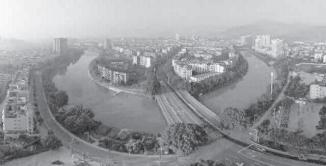 峨眉河双福河。发源于境内普兴乡佛顶山，海拔高程 1230 米。水系呈树状 分布，流经普兴、双福、绥山、新平、符溪丰收村汇入峨眉河。是峨眉 河的主要支流。干流河长 31.70 公里，总流域面积 173.93 平方公里。主 要支流为粗石河。临江河。发源于峨眉山木兰花包万佛顶。海拔高程 2739 米。水系 呈羽状分布。流经峨眉山风景区、高桥、罗目、九里，由九里红卫村出 境，经乐山市中区水口镇流入大渡河。干流河长 50.17 公里，总流域面 积 343.40 平方公里，主要支流为大溪河、沙溪河、冷水河。茅杆河。发源于境内金川大众岗，海拔高程 2728 米，水系呈扇状分 布。从北向南流经龙池、大为至射箭坪出境，于峨边共和青岗嘴流入大渡河。干流河长 33 公里， 总流域面积 311 平方公里。主要支流为万河、龙 池河、后溪河。龙门河。发源于境内龙门乡大屋基，海拔高程 1200 米，水系呈扇状 分布。整个水系均在龙门乡境内， 由龙门乡大村注入大渡河。干流河长4.5 公里，流域面积 47.57 平方公里。石河。属花溪河的上游， 发源于洪雅县大众岗， 海拔高程 2800 米。该 河于峨眉山市龙洞河共界，共界河长 11.60 公里，在峨眉山市境内流域 面积 60.53 平方公里。该河有两条呈平行排列的支流分布在河的右岸， 即 石板沟与龙洞河。川溪河。属青衣江一级支流，发源于洪雅县桃源雷岗，海拔高程 1050 米。流经峨眉山市川主镇的 3 个村，在川主蔡郎村入境，杨河村出 境。境内河长 5.9 公里，流域面积 19.29 平方公里。炳强沟。发源于境内沙溪乡七里岗，海拔高程 1316 米，流经七里村 至梯岩出境。往东流入范店子， 南折至乐山市沙湾区龚嘴流入大渡河。市 境内河长 3.8 公里，流域面积 11.84 平方公里。大渡河。位于峨眉山市最南面的龙门乡，与峨边县、乐山市中区共 界，共界河长 15 公里。3、湖泊、水库龙池湖。位于峨眉山西南麓的龙池镇。三面环山，湖水起点为丁坪 村竹林湾， 终点为龙池村扁担桥。海拔 801 米， 湖面积 0.63 平方公里， 水 容量 330 万立方米。上游为龙池河，下游为茅杆河，堤坝位于龙池马坪 村，是一个天然湖泊。峨秀湖。  （原工农兵水库） 位于市域峨山镇， 库容 700 万立方米， 干 渠长 6.30 公里，设计灌面 25.23 平方公里，湖面积 0.67 平方公里。凤凰湖。（原爱国水库）位于峨眉山博物馆旁。湖面积 3 万平方米， 长 约 300 米，宽 50---200 米不等，蓄水 33 万立方米。观音湖水库。位于峨眉山市西北约 2 公里，水库水域面积约 25 平方 公里，水库总库容 1518 立方米。水库覆盖绥山镇炳林村、盐井村。海拔 高度 600 米，为灌溉、供水等综合利用的中型水库。团结水库。位于峨山镇保宁村，库容 42 万立方米，控灌农田 0.39 平方米。杨湾水库。位于报国村红珠山后。库容 10 万立方米， 约灌溉农田 0.17 平方公里白龙池水库。位于金顶老熊沟。库容 3000 立方米，夏秋两季日供水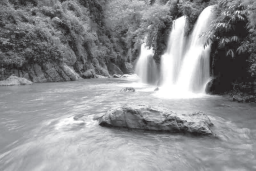 量 700 立方米，解决金顶至接引殿一带的生活用水。4、地下水。全市多年平均地下水资源总量 22709 万立方米。峨眉山地下水由于受构造、地质、岩性等控制，分为三类：空隙水主要分布于峨眉平原和少数山区河床及总和平原阶地。富水程度分 为三类：一类水量丰富，单孔涌水量 1000---3000 吨 / 日，主要分布于 临江河、峨眉河、双福河两岸浸滩、阶地及中王槽古河道。二类水量较 丰富， 单孔涌水量 100---1000 吨 / 日， 主要分布于罗目 --- 徐塘 --- 五显庙间的冰水扇河双福河中上游两岸一级阶地。三类水量贫乏，基本 无水区。单孔涌水量小于 100 吨 / 日，分布于双福河上游。裂隙水分布于浅丘、中低山区。单孔涌水量一般小于 20 吨 / 日。岩溶水（溶蚀水）分布于峨眉山市中、高山区及部分丘陵地区。溶 隙发育，含水丰富，遇断层切割以泉的形式流出，常形成河流及支流的 源头。如龙洞泉、响水洞泉、冷水洞泉、龙门洞泉、大峨神泉、鱼洞泉 群等。它们中流量最大达 1 立方米 / 秒，最小小于 10 升 / 秒。主要泉水：峨眉山矿泉水  位于龙门洞牛背山下峨眉河谷底，海拔 533.35 米泉 口高出河面 0.50---20 米。水量丰富，日流量 9040 立方米。为重碳酸 钙、锶、溴合型低温矿泉。无色、无味、无任何沉淀。矿化度0.28克/升，PH 值 7， 总硬度 7.80---11.50 德度。锶含量 0.51---0.75 毫升 / 升， 溴含量 0.25---0.36 毫升 / 升，并含有锂、碘有益成分，各项限量指标都小于国家标准。经鉴定为优质饮用天然矿泉水。玉液泉  位于峨眉山大峨寺神水阁前。该泉历史悠久，隋代就被尊为“圣水”。玉液泉从古至今长流不断， 日流量 1500 吨。经鉴定该泉系无人工污染、无人工放射性核素污染、低矿化度的含有多种对人体有益矿物质元素的优质饮用泉水。林沟山泉 位于峨眉山市高桥镇林沟。系峨眉山区雪水和降水经植被 清洁、渗透到地底， 穿透地层产生的天然山泉水。水里含钙、镁、钾， 偏 硅酸等纯天然矿物质元素，为优质的天然山泉。目前农夫山泉取此山泉 生产饮用矿泉水。温泉（氡水温泉）位于市境内黄湾镇龙门村两河口前的峨眉河河床中。高于河水位0.50 米，水位海拔为 506.40 米，低于牛背山背斜轴部最高点（马坪）478 米。从 第四系酸辣层中以 345 度方向呈带状径流排出，补给峨眉河水。水温 26.80---31.50 度，水量 259.20 立方米 / 日，水化学成分中阴离子以氡、重 碳酸根为主。阳离子以钙、钠为主。矿化度 0.53---0.60 克 / 升，PH 值 1.70---8.30， 氡的含量为 51.80---86.90 埃曼， 平均量为 71.10 埃曼， 为 医用温泉。八、土壤市境内由于气候温暖，雨量充沛，地层出露齐全，地貌悬殊，地质 构造复杂及人为活动的原因，形成了土壤有机质含量普遍较高、林溶性 土层出现。土壤普遍有碳酸盐反应，土壤质地普遍比较粘重等特点根据 1985 年《峨眉县第二次土壤普查》，峨眉山市的土壤类型分为 9 个土类，16 个亚类，35 个土属，61 个土种 67 个变种。1、水稻土类：全市有水稻土类 12833 公顷，占农耕地面积的 60.64%, 按照土壤分类原则，全市水稻土分为淹育型水稻土，潴育型水稻 土，潜育型水稻土 3 个亚类。8 个土属，22 个土种，27 个变种。集中分 布于峨眉平原。2、潮土类：又名冲积土。全市共596.67公顷，分别占耕地面积的2.8%, 旱地面积的7.16%。全市潮土类只冲洪潮土 1个亚类。包括紫潮、山洪潮、黄 潮 3 个土属，7 个土种，8 个变种分布于峨眉河、双福河、临江河、龙池 河的一级阶地及大溪河相当于一级阶地的洪积扇上。3 、紫色土类：为全市重要的农耕土壤，是粮、油、果、桑的主要产地。全 市共 12405 公顷，占总土地面积的 10.70%。分为酸性、中性、石灰性 3 个亚类， 10 个土属， 15 个土种， 16 个变种。分布于罗目、绥山、普兴、黄 湾、符溪、龙池、大为等镇。4、黄壤类： 全市共 18644.67 公顷， 占总土地面积的 16.10%。分黄壤、粗骨性黄壤、生草黄壤 3 个亚类， 6 个土类， 12 个土种， 16 个变种， 是 全市面积最大的旱作地， 为农、林、牧、药、土特产的良好土壤资源。主 要分布在海拔 450---1000 米范围内，最高达 1600 米。5、 红壤类：全市共 88.87 公顷，为市境内一种特殊的土壤。其成土 是古代干热生物气候所致， 是在湿热条件下土壤的黏化和富铝化过程。只 有一个亚类，两个土种，分布于峨眉东北平原。6、黄棕壤类： 全市共 13197.60 公顷， 占耕地面积的 25.30%。是境 内山区基带土壤向上演替的第一个垂直地带性土壤，以林木为主。境内 只分一个亚类。分布于峨眉山脉两侧中段、东南部的二峨山上部以及西 南边缘的巨北峰上部。7、 暗棕壤类： 全市共 6364.07 公顷， 占林地面积的 12.20%， 森林 植被保存较好的土壤。境内只分一个亚类。分布于西部的峨眉山中上部 和西南边缘的巨北峰上部。8、 灰化土壤：是境内垂直地带性最高的土壤， 面积 938.93 公顷， 占 林地面积的 1.8%，分布于峨眉山顶部。9、石灰（岩）土类：全市共 8239.67公顷， 占总土地面积的 7.10%， 由 石灰岩母质或土壤受石灰质水影响发育而成，零星而广泛分布于境内山 区。市境内地形复杂，土壤具有水平、垂直和区域分布规律。东北部峨 眉平原地势低，与峨眉山主峰两地水平距离近，高差达 2700 米。特殊地 貌造成气候和植被差异，形成不同土壤类型。平原区为亚热带气候类型，出 现水平地带性土壤。山区为温带河寒温带气候， 出现垂直地带性土壤。这 两类土壤中，由于成土母质不同、水文的影响以及耕作方式的差异，使 土壤具有地带性和非地带分布规律。九、生物资源峨眉山市境内地形复杂，土壤种类多样，气候垂直差异大，形成了 多种复杂的生物环境，孕育了种类繁多的植物，栖息着各种各样的珍禽 异兽。境内的峨眉山生物资源异常丰富，以琼花瑶草、异兽珍禽著称于 世。是一座世界罕见的天然种植基因库， 素有“古老的植物王国”和“天 然的动物园”之称。1、植物峨眉山层次繁多的地形，高低不同的海拔，寒温多变的气候，质地复杂的土壤，为各类植物的生长繁衍提供了绝好的自然条件，保存了最 完好的亚热带植物类型。有最完整的亚热带森林垂直带谱，植物具有丰 富性、古老性和特殊性。全市有 5000 多种植物，其中已知高等植物有 242 科， 3200 种以上。占中国植物物种总数的 1/10。特有植物 107 种， 占 中国特有植物的 11.56%。国务院 1983 年公布《珍稀濒危保护植物名录》 中，蛾眉山市有 31 种植物被列入国家首批重点保护植物，占全国保护植 物总数的 10%。其中属全国 8 种一级保护的植物有被称为活化石的第三 纪残遗植物秒楞和拱桐两种。据统计，自 1888 年全国首次发表以蛾眉山 为模式产地命名的新植物以来，至 1984 年的近百年间，中外学者在蛾眉 山还陆续发现和发表新植物 253 种， 其中 162 种为新中国成立后发现， 有 103 种以“蛾眉”为词头命名。蛾眉山自古又被称为“仙山药园”，拥有丰富的药用植物和药用动 物。东晋文史学家常環引《孔子图记》道： “蛾眉山有仙药，汉武帝遣 使者祭之，欲致其药，不能得。”据统计，蛾眉山市有药用植物达 212 科，868 属，1655 种。以“蛾眉”为词头命名的药用植物达 93 种，特有 药用植物 120 种。蛾眉山市是四川中药主要生产基地之一，不少药用植 物为全国的珍稀和名贵药材。蛾眉山市被列入国家首批保护的植物有 139 种：蛾眉拟单性目兰、蛾眉山草毒、秒楞、拱桐、狭叶瓶儿小草、银杏、蓖 子三尖杉、连香草、蛾眉黄连、独叶草、蛾眉含笑、水青树、杜仲、光 叶拱桐、木瓜红、香果树、扇蔽、穗花杉、大叶柳、领春木、八角连、厚 朴、银叶桂、板柿、黄连、红豆树、银雀叶、样叶械、白辛树、延龄草、天 麻、绿里白、蛾眉鳞盖蔽、斜切鳞里星蔽、圆齿鳞果星蔽、洪椿坪鳞果 星蔽、蛾眉鳞果星蔽、镰小羽介蔽、金顶瓦书、棕鳞肋毛蔽、蛾眉珠蔽、蛾 眉鱼鳞蔽、蛾眉红线蔽、线羽贯众、柳羽贯众、卵羽贯众、硕羽贯众、尾 头贯众、蛾眉轴果蔽、蛾眉鳞毛蔽、蛾眉狗脊蔽、蛾眉复业耳蔽、高耸 复叶耳蔽、四川复叶耳蔽、中华斜方复叶耳蔽、多裂复叶耳蔽、蛾眉鳞 盖蔽、蛾眉凤Y蔽、柳羽凤Y蔽、圆茎凤Y蔽、镰羽凤Y蔽、蛾眉短肠 蔽、蛾眉蹄盖蔽、美丽假蹄盖蔽、直立假蹄盖蔽、蛾眉假蹄盖蔽、蛾眉 角蔽、长叶露蔽、蛾眉珠蔽、蛾眉柳、蛾眉矮桦、蛾眉锥栗、蛾眉楼梯草、翅 棱楼梯草、盾叶云南金莲花、蛾眉细圆藤、蛾眉轮环藤、四川千金藤、多 籽南五味子、蛾眉八角莲、长瓣八角莲、蛾眉小果润柿、蛾眉碎米荠、蛾 眉附地菜、金顶梅花草、蛾山鼠刺、蛾眉黑沟叶、蛾眉卫芽、细枝木半夏、大 果银鹊树、菱叶凤仙、贝苞凤仙、太子凤仙、波缘凤仙、侧穗凤仙花、蛾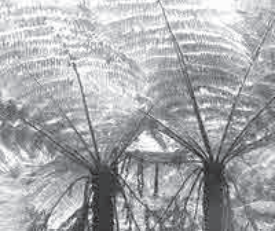 眉椴、峨眉藤山柳、峨眉水东哥、峨眉当归、尖瓣异叶茴香、峨眉四照花、峨 眉无尾果、峨眉珍珠树、峨眉龙胆、峨眉獐牙菜、莲座獐牙菜、石骨草、毛 叶黄芩、峨眉风轮菜、峨眉吊石苣苔、峨眉直瓣苣苔、峨眉螺序草、峨  眉续断、峨眉裂瓜、椭圆果雪胆、柔软野青茅、峨眉箬竹、峨眉假铁杆  草、峨眉男星、多蕊重楼、峨眉开口箭、峨眉黄精、峨眉贝母、荫生菝葜、峨 眉姜花、盘球姜花、团聚姜、长粘盘舌唇兰、峨眉竹茎兰、反唇舌唇兰、峨 眉红门兰、峨眉球柄兰、峨眉手参、峨眉春惠、峨眉虾脊兰、峨眉开唇兰。国家重点保护的植物及峨眉山特有植物：桫椤峨眉山最古老的蕨类植物，是距今约 1.8亿多年前中生代侏罗纪留存下来的、唯一幸存的木本蕨类。现已列为我国一级重点保护植物。别名树蕨， 属蕨类植物门、桫椤科植物。树型奇特，树干古朴雄厚， 粗圆， 直立， 高1---3 米。叶顶生， 叶柄和叶轴粗壮，呈深棕色， 被有密刺；叶顶面硕大， 纸质， 三回羽状复叶， 长 30---50 厘米， 羽 片长短圆形， 小羽片线状披针形， 先端长而渐尖， 背面疏生泡状小鳞片， 叶 脉分叉。靠孢子繁殖。多散生于海拔 600 米左右的伏虎寺一带的沟边谷 畔，或阴湿密林下。银杏是侏罗纪遗留的古老树种，我国的特产植物。生长极为缓慢，寿命 可长达千年， ，俗称“公孙树”。种子象杏仁， 中种皮呈银白色， 俗称“白 果”。散生在伏虎寺和洪椿坪两地。球花多生在短枝顶的叶腋或苞腋上， 雄 球花成串串下垂的柔荑花序， 雌球花掩映在绿叶丛中。花期 3---4 月。种 子核果状， 椭圆形， 8---9 月间成熟， 呈淡绿色或橙黄色。外种皮肉质， 带 有臭味；中种皮白色，骨质；内种皮膜质，胚乳肉质，味甘微苦。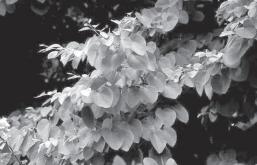 银杏为贵重的观赏树，木材浅黄色，细致轻软，是工艺和建筑的优 良用才，在国际上素享盛名。种仁可供食用，还可入药。叶子有杀虫作用。现 已列为国家二级重点保护植物。篦子三尖杉别名花枝杉、阿里杉。为三尖杉科， 三尖杉属植物。因叶形密集， 相 对排列成两行，形如一把精致的木梳，《峨眉植物图志》又名梳叶圆头杉。峨 眉山是篦子三尖杉沙湾模式产地。灌木，可高达 2---3 米。树皮呈深褐色，枝条对生或轮生，当年生 的为绿色，多年生的则为黄绿色。叶条形、硬质，长 1.5---3 厘米，宽 3---4.5 毫米， 中部以上微弯， 先端突尖， 基部截形或近心形状截形， 表 面暗绿色，背面苍白色，中脉两侧具有白色气孔带。种子卵圆形，核果状，第 二年 9---10 月成熟。花期 3---4 月。性喜温暖湿润的气候、酸性的山地黄壤。多生长在海拔 1500--- 2300 米息心所至大乘寺一带常绿阔叶林或针阔叶混交林中。篦子三尖杉是新生代第三纪的孓遗植物，峨眉山的古老种属。现已列入国家二级保护植物名录。连香树别名山白果、五君树， 系连香树科，连香树属单科植物。是第四纪冰川后留存下来的孓遗植物，也是峨眉山稀有的珍贵树种，现已列为国家二级保护植物。落叶大乔木。树高 25米左右，老树灰褐色，纵裂呈薄片剥落，短枝在长枝上对生。叶纸质，对生，扁圆形或卵圆形， 长4---7厘米， 宽 3---6厘米，先端圆或钝尖， 基部心形， 边 缘据有钝圆锯齿， 掌状脉， 新叶带绿色， 秋叶转为黄色或红色。花单性， 雌 雄异株，花期 4---5 月。花先叶开放，每朵花仅有一苞片，并无花瓣和 花萼；雄花多 4 朵簇生，雌花多 2---6 朵簇生。蓇葖果，圆柱形。性喜温，不耐荫。分布狭窄、稀少， 仅生长在海拔 1700米的丛林中。从 三霄洞到金顶摄身岩下一带原始森林中，连香树成片生长，多为一围抱 粗，高三四十米，最大可粗至三人合抱。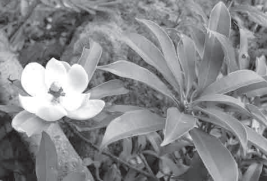 独叶草系国家二级保护植物。产于雷洞坪至太子坪一带的冷杉林或杜鹃灌 丛下，海拔 2400---2800 米处。为毛莨科草本植物。小草本，无毛。根状茎系细长。叶基生，具长 柄， 长 5---11 厘米；叶片圆形， 宽 3.5---7 厘米， 6 全裂， 裂片楔形， 顶 部边缘有小齿。叶背粉绿色。花葶高7---12厘米。花单个，顶生，无花瓣。瘦 果扁，狭倒披针形。鹅掌楸为木兰科， 鹅掌楸属植物。落叶乔木， 高达 40 米，胸径 1 米以上。叶 马褂状，故别名马褂木。叶长 6---12 厘米，近基部具 1 对侧裂片，上 部具 2 浅裂片。花环形花瓣 9 片， 外轮 3 片绿色， 萼片状， 向外展开， 内 两轮 6 片，直立，外面绿色，带黄色纵条纹。花开时，雌蕊群伸出于花 片之外。聚合果纺锤状，小坚果翅状。花期 5 月；果期 9---10 月。产于峨眉山后山麓的龙池。叶形奇特，为世界珍贵观赏树种。国家已列为二级保护植物。四川木莲峨眉山著名的观赏植物，也是做古老的被子植物之一。宋祁子《益州方物略》中载，木莲花“生峨眉 山中诸谷，状若 芙蓉，香亦类之玉兰花。夏开，枝条茂蔚，不为园圃所莳。”并赞曰“华而无采，状类翔凤，幺质已轻，翩欲飞动。”四川木莲是 1934 年在峨眉山首次发现的。系木兰科，木莲属常绿乔木。高月 15 米，树冠浓 密。叶草质， 倒披针形或倒卵形， 长 14---20 厘米， 宽 3.5---5 厘米， 先 端渐尖。花果艳丽。6 月开花，单生于枝顶，淡紫红色，芳香，似玉兰 而花被较狭。花片通常 9 瓣， 排列成三轮：外轮质较薄， 长圆状椭圆形； 内两轮较小肉质，倒卵形。聚合蓇葖，球果状，卵圆形，红紫色。性喜温暖湿润的气候、肥沃的酸性土壤。分布于海拔 1400---2000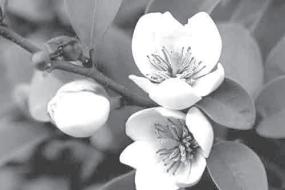 米的九十九道拐、九老洞、莲花石一带，以及息心所附近。木莲在植物发展史上有着重要意义。在植物演化过程中，木兰科是 最先由裸子植物演化到被子植物的，是比较原始的植物。峨眉拟单性木莲又名峨眉拟杂性木兰，习称黄木兰，为峨眉山珍稀模式及特有树种，对 植物史研究由重要意义，国家三级保护植物。集中分布在从万年寺南到 观心坡、北到洪椿坪一带的常绿阔叶林中，海拔 1000---1200 米。为木兰科，拟单性木兰属植物。常绿乔木，树高可达 20 米，胸径 40 厘米，树皮深灰色，小枝光滑。叶革质，呈椭圆形、长圆状或倒卵状 椭圆形， 长 8---12 厘米， 宽 2---4.5 厘米， 先端短渐尖， 基部宽楔形。叶 面深绿色，有光泽；叶背淡绿色，有腺点。花单生枝顶，为雄花及两性 花异株；雄花乳白色， 花瓣 12 片，排列成三轮， 外轮三片较薄， 长圆形， 内 两轮稍小，倒卵形、长圆状倒卵形或匙形。聚合蓇葖果，呈椭圆形或倒卵形， 蓇葖目质。峨眉含笑别 名 峨 眉 白 兰花、威氏黄心树。树形美，华芬香，为峨眉山模式植物，常绿阔叶林的重要组成花树种，也是庭院栽培的一种美丽的观赏树。为国家二级重点保护植物。系木兰科，含笑属植物，小乔木或大灌木。高 8---12厘米，宽4---6厘米，先端渐尖， 基部楔形。叶面无毛， 带 有光泽；叶背灰白色，有稀疏白色平伏短毛。春末夏初开花。花两性，单生叶腋，黄色或淡黄色，有清香。花片 9---12瓣，带肉质，倒卵形或倒披针形， 排列成三轮， 内轮的花片较小。聚 合果， 蓇葖紫褐色， 8---9 月成熟。花期时花朵欲开不开， 似垂非垂， 含 情脉脉， 雅致柔丽。古诗云：“花开不张口， 含笑又低头。拟似玉人笑， 深 情暗自流。”性喜温暖而湿润的气候、酸性的土壤，多产于海拔 1200---1400 米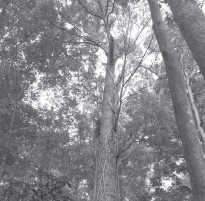 的观心坡至息心所山地丛林中。水青树峨眉山的珍贵植物，我国的特产树种，已列为国家二级保护对象。分布于九老洞、洗象池和大乘寺一带林中， 海拔 1700---2300 处。盛 产于三霄洞至金顶摄身岩的原始森林中。木兰科，水青树属单种植物，落叶乔木，高 10---12 米。树皮灰色 或黑色，平滑。叶纸质，或近于革质，单生于短枝之顶，卵形或卵状椭 圆形，长 9---15 厘米，宽 7---9 厘米，先端渐尖，基部心脏形，边缘 密生锯齿。花小，无柄，无瓣，两性，绿色或黄绿色，4 朵成一簇，生 于短枝顶端，成细长下垂穗状花序。 蓇葖果，长椭圆形。性喜阴湿林地。树形高大美观。桢楠多生长在海拔 1500 米以下的山区，是低山区主要的优良树种。在报国寺、伏虎寺、白龙洞和大坪等地， 蓊郁成林，多高达 30 米左右，树龄300---500 年，蔚然壮观。峨眉山桢楠自古同佛教紧密联系在一起，留下不少动人故事。据《峨眉山咖蓝记》载：清顺治时，可闻禅师的徒弟寂玩上人按《大乘经》字数， 在伏虎寺四周共种了 109000 株桢楠杉柏，即今“布金林”；明代别传禅师在白龙洞一带， 按《法华经》字数， 计种了 69770 株， 延袤二里， 人 称“古德林”。历代诗人雅士多称为“祇树”，意称桢楠是佛住的祇园 精舍里的神树。桢楠通常叫楠木，为樟科，楠属植物，大乔木。树形优美，树干高 大端直， 树冠呈伞盖似的椭圆形。叶互生， 革质， 宽披针形或倒卵形。花 带黄色，腋生圆锥花序。果实卵形。木材含有香气， 纹理正直， 结构细密， 不 易变形和开裂，是建筑和高等家具的上等优质材料，也是具有很高观赏 价值的重要风景树。现为我国三级保护植物。峨眉山莓草是我国的特有植物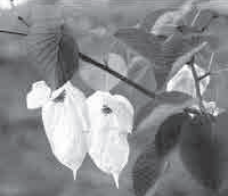 蔷薇科，山莓草属植物。当年生草本，为山莓草属中一新种。全株 密披白色绢毛， 有光泽；主根粗壮， 圆柱形， 具有多侧根；花茎直立， 高 12---15 厘米。基生叶为 5 出掌状复叶，连叶柄长 3---7 厘米；小叶无 柄，两侧 2 枚小叶较小，披针形，全缘或有 1---3 齿，中间 3 枚小叶较 大，长圆状披针形， 上半部每边有 1---4个不规则的锯齿。花2---3朵，顶 生，直径约 1.5厘米， 比同属植物的花大；花瓣白色， 倒心形；雄蕊 5枚，花 柱近顶生，柱头不扩大。花期 6---7 月；果期 8---9 月。生态环境颇为特殊，分布范围极其狭窄，仅产于海拔 3000 米左右的 金顶摄身岩下右侧，喜生在风化的岩石缝隙之中。摄身岩悬崖峭壁，怪 石嵯峨，地势异常险峻，很不易采集。这种形态特殊的植物， 对进一步研究属内的亲缘关系和地理分布， 一 级保存物种资源，均有一定的科研意义。现已列为国家三级重点保护植物。珙桐本地俗名水梨子， 因卵圆形果核的外形略似梨， 是峨眉山最名贵的观赏植物， 我国特产， 属国家 8 种一级重点保护植物中的珍品。分布于大坪、九老洞、遇仙寺、九岭冈、洗象池、弓背山等海拔 1400---2000 米处。从仙峰寺到遇仙寺， 在长达七八公里的山道两旁、岩畔谷底， 蔚然成林， 数以千计， 面积约 450 亩。系蓝果树科， 珙桐属植物， 独占一属。落叶乔木， 树高通常 10---15 米， 高可达 20 余米。树形 端整，顶端枝条向上斜伸，较低枝条向外平出，构成圆锥形树冠。叶面 鲜明绿色，互生，纸质，宽卵形，先端渐尖，边缘粗锯齿，叶背披有浓 密的丝光白绒毛。珙桐花尤其奇特而美丽。杂性花， 每朵花没有花瓣， 由 多数雄花聚集成头状花序，顶端为一两性花，花序下有两枚大型白色苞 片， 即是常被人们误作的“花”。4 月下旬至 5 月上旬， 树树银花飘舞， 宛 似群鸽栖息于树梢，展翅欲飞，故有“鸽子花”的美称。珙桐是 1000 万年前新生代第三纪晚期留下的孓遗植物，人称“植物 活化石”。19世纪才在我国发现， 欧美植物学家特名为“中国鸽子树”。为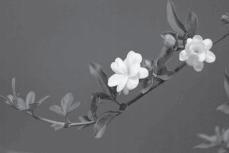 峨眉山四大名花之一。80 年代一以来，经过驯化，珙桐逐步由中山区迁移到 1100 米以下 的低山区。万年寺、报国寺有数珠珙桐，年年开花。在息心所、长老坪 和大坪，还生长有光叶珙桐，是珙桐的变种，叶背无毛，或幼时仅有稀疏短毛，故名。属国家二级重点保护植物。报春花峨眉山的四大名花之一。全山有十大品种：藏报春、鲜荷报春、卵叶报春、惟奇报春、川南报春、迎阳报春、苣叶报春、浅裂叶报春、窄裂叶报春和峨眉报春。通常在初春开花，也有早在立春前开花， 故名。分布全山。常见于龙门洞、清音阁、洪椿坪、九老洞、大乘寺、雷洞坪、金顶等地。属报春科多年生草本。叶基生，地下茎很发达，地上茎不发达，开 花时期抽出花茎开花。花冠合瓣，下部成细长的管状或圆柱形，上部分 裂，裂片较大，有红、黄、蓝、白诸色，娇小清丽。藏报春 分布在低山区清音阁黑龙江阴湿岩畔。叶卵形，边缘深裂成 缺刻，具锯齿；叶柄于花茎粗壮，披刚毛。花紫色或淡红色，每年 12 月 底在百花前争先开放，民间喜用它来点缀春节，又称年节花或年景华。苣叶报春  又名峨山雪莲花，为峨眉山著名药物和观赏植物。叶长披 针形、倒披针椭圆形或长椭圆形，边缘分裂成几个裂片和不规则的锯齿 状。花柄具纤毛， 满布白粉；伞状花序， 顶端有花4---10余朵，紫红色， 艳 美轻柔，堪称庭院花卉中的佳品。产于雷洞坪至金顶亚高山坡地和岩石 上，现已稀少。峨眉报春  1887 年德国传教士费伯首次在峨眉山发现，故又名费伯 报春，为峨眉山特产。生长在海拔 2800---3000 米以上的太子坪、金顶 河千佛顶的岩壁阴湿处，迟到 7 月间才开花。花茎甚长而花梗极短，叶 倒披针形， 边缘具稀疏的尖锯齿。伞形花序， 有花 5---10 朵，鹅黄色， 筒 状环形，雅致柔和，与冷杉、箭竹相映成趣。木瓜红别名川鸭头梨、大果芮德木。属安息香科植物。落叶小乔木，高7---10 米。树皮灰褐色，幼枝紫褐色，疏被五星状细毛。叶纸质或薄革质，长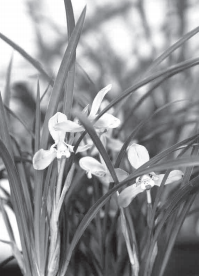 卵形或倒长卵形，先端短尖，基部楔形，边缘具细锯齿。花 4---7 朵成 短聚伞花序， 初开时白色， 继变黄白色。果实木质， 长卵圆形， 种子细长。分布于九老洞、遇仙寺、华严顶、初殿一带道旁及林中，海拔 1700---1900 米处。树型优美。5 月初花期时， 犹如雪花满树；10 月果 实成熟，红色形似木管，极有观赏价值。又为用材种树。国家二级保护 植物。1938 年，方文培初次发现产于九老洞森林中，4 年后，胡步曾鉴定 为新属。以后，此属发现的新种已近 10 种。兰花峨眉山四大名花之一，素有“花中君子”、“空谷佳人”的美称。它 修长的叶形， 秀美的花姿， 淡雅的花色， 清幽的花香， 以及质朴纯真、清 雅高洁的品格，为世人所仰慕和珍爱。兰花别名兰草，是兰科兰属多年生草本植物的统称。峨眉山的兰属 植物，已知产 49 属，122 种，另 1 变种。朱德委员长最喜爱兰花，1963 年 4 月视察峨眉山时， 欣然挥笔， 赞咏峨眉兰花： “若得贡献作国香， 不 朽芳名留处处。”主要种类有：春兰  又名扑地蛾、朵朵香。早春二三月开花，花葶短，花近地，多 单生。海拔 1150---1700 米的牛心寺至九十九道拐一带生长。地下假茎椭圆形， 密集成丝。叶片 4---6 枚，丛生， 狭 带 形， 长 30---55 厘 米， 宽8---17 毫米，前部柔软下弯。花葶自基部鞘状内生。花多单生，偶有双花， 芳香浓郁， 花色多变， 有淡绿、深绿、浅红、浅黄等色，具杂色脉纹和斑点。不具杂色脉纹和斑点者，称素心兰， 以全素荷瓣春兰以及花纹叶、皱折叶变异类型为珍品。大坪一带的春兰变种名线叶春兰。线兰素、阔瓣线兰和立叶线兰是其中的珍贵品种。峨眉春蕙  又名小草、谷雨兰、春蕙。植株矮小，四五月谷雨前后开花。峨眉山特产。海拔 1200---1460米的会佛寺、大坪至息心所一带有分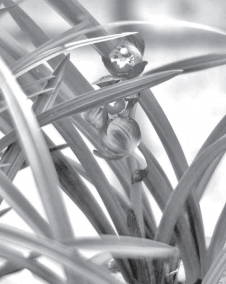 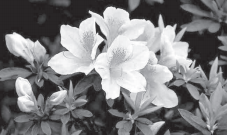 布。叶 4---6 枚丛生， 叶片短， 长 30---45 厘米， 宽 8---14 毫米， 光 泽性较弱。花序 1---2 枚， 具小花 3---8 朵， 多呈黄绿色， 香气清淡。它 以矮小、花繁、淡雅而独具一格， 是培育兰花优良品种的原始野生素材。剑兰  别名秋兰、剑叶兰。秋季开花，叶呈剑形。叶较宽厚，长 30- --60 厘米， 宽 1.2---2 厘米。花葶长而挺拔， 花 5---9 朵或更多。海拔 630---1700 米的伏虎寺至九十九道拐一带生长。花色黄绿，有紫色脉纹 和斑点者， 名彩心建兰。花期常稍提前于盛夏开放， 故又称夏草、夏兰、夏 蕙。夏蕙叶光泽挺拔，环葶高大，花朵繁多，幽香飘忽，延漫仲夏，易 于栽培， 备受喜爱。其中的夏蕙素、线纹叶、匙状叶、褶折叶、阔瓣花、异瓣花、素心花等新异品种，十分珍贵。虎头兰   又名青蝉、大花建兰。海拔 700 米左右的雷音寺至清音阁有产。多附生树上或悬挂栽培于庭院中。假鳞茎粗大，集生成丛。叶 7---11 枚丛生， 叶片阔带形， 长 70---95 厘米， 宽2---2.5 厘米， 厚革质， 绿色光亮。1---3 月开花。着花 10---18 朵，绿色，有紫色脉纹；唇瓣淡黄，有橙色斑块，香味清淡。植株雄健，花萼弯垂，花朵硕大，花开时如青蝉停息，振翼欲飞，堪称“川兰之王”。本种早春开花，适逢春节佳期，又易于栽培，是一种优良的冬令花卉。杜鹃花峨眉山四大名花之一，花容艳丽， 与鸽子花（珙桐花）、兰花、报春花齐名中外地。系杜鹃花科，杜鹃花属植物。全世界杜鹃花已有900种，我国有 600 余种，峨眉山已知有30 种（25 个正种， 5个变种）。每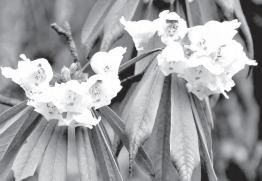 年，从早春到晚夏，自山麓至峰顶，次第绽蕾，花期长达半年之久。集 中分布在洗象池到金顶的高山地带。花期时， 黄、紫、白、粉红、深红、玫 瑰红等各色杜鹃花，仪态万方，族聚枝头，曾色名山。峨眉杜鹃有矮小 灌木，也有高大乔木，有低海拔常见的映山红和栽培品种白花杜鹃，也 有高海拔的各种杜鹃。杜鹃花有较高的经济价值，并极富美学价值，给 人美的享受。宋祁在《益部方物略 .娑罗花》种赞美峨眉杜鹃：聚葩共房，叶 附花外，根不可徙，见伟兹世。他是考察发现峨眉高山杜鹃的第一位古 代学者。研究峨眉山杜鹃花卓有成就的中国植物学家方文培， ，于 1942 年出版的《峨眉植物图志》2 卷 4 册，记载了杜鹃花 20 种，1 变种。杜 鹃 别名艳山红。是峨眉山分布广、观赏价值大的低山杜鹃花。相 传巴蜀时代的蜀王望帝杜宇，禅位后逝去，其魂化为鹃鸟，所谓“杜鹃 啼处血成花”，此花即名杜鹃。杜鹃为落叶灌木，高约 1---2 米。叶纸 质，互生，卵形或椭圆状卵形等。春叶较短，夏叶较长。花色粉红、桃 红或深红， 2---3 朵簇生枝顶， 宽漏斗形。4---5 月花期时， 红如烈火， 艳 似朝霞。遍布海拔 1000 米以下的低山区，常生于灌丛或马尾松林下。果 期 6---8 月。易于移植栽培，宜作庭园盆景。长蕊杜鹃    以 花 姿独特俊俏著称的名贵品种。常绿灌木或小乔木，高3---5米。花冠漏斗形， 白色，也有蔷薇色，上部裂片带黄色斑点，基部渐窄成管状，纤细的雄蕊长伸于花冠之外，别具风韵，故而得名。分布在海拔 500---1600 米 的龙 门洞、大峨寺、万年寺观心坡、红椿坪一带的灌丛河疏林中，盛产于清音阁一带。疏叶杜鹃   清光绪十三年（公元 1887 年）德国费伯首次发现，常绿 灌木，高 1---2 米。叶革质，集生枝顶，倒卵状椭圆形或椭圆形。顶生 总状伞形花序，有花 7---12 朵；花冠漏斗状，白色。以花萼颇大为特 征。花期 4---5 月；果期 9---10 月。在洪椿坪、宝掌峰、大坪河北面 猴子坡、九十九道拐一带，海拔 1000---1600 米之间，分布繁盛。树生杜鹃  生长独特， 附生于冷杉树上， 或生长在岩坡苔藓之中， 能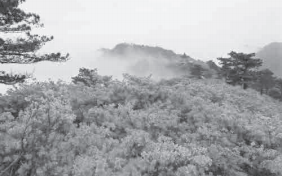 自造养分，不同于寄生，故名。常绿小灌木， 高 0.5---1 米。叶厚革质， 椭圆形至阔椭圆形。花单生枝顶， 花冠宽钟形， 蔷薇色， 小而 艳， 瓣 内 有 深 红斑。 花 期 4---6 月；果 期 9----19 月。 分布于海拔 1800---2540米的九老洞至接引殿一带。为峨眉山最小的杜鹃。盛开时，高悬于树干或峭壁上，似空中花篮，云 中盆景，令人惊叹不绝。黄花杜鹃  峨眉山稀有的黄色杜鹃。常绿灌木， 偶有小乔木， 高2---3 米，罕达 5 米。叶厚革质，披针形或长圆状披针形，两面均疏生黄色细 小鳞片。花单生枝顶叶腋，少有 2---3 朵由一顶牙发出成丛生；花冠黄 色或淡黄色，阔漏斗形。花期 4---5 月；果期 10---11 月。生于海拔 1800---1900 米的九老洞至华严顶一带林中。问客杜鹃  高山名贵黄色杜鹃。《峨眉植物图志》又名承先杜鹃。生 于海拔 2400---3077 米的连望坡、白云亭、雷洞坪、七里坡、天门石、金 顶和千佛顶等地，成丛成片，多与冷杉或箭竹丛构成高寒地区的奇异景 观。常绿灌木，高 2---3 米。叶革质，叶形多变，有卵形、倒卵形、长 圆形或椭圆形；上面深绿， 下面灰白， 微有白粉， 密被大小棕褐色鳞片。伞 形花序， 顶生， 花 3---4 朵， 微带芳香；花冠漏斗形， 黄色或淡黄色。通 常花期 5---6 月，果期 8---9 月。峨眉光亮杜鹃   峨眉山特有的杜鹃。小花小叶，绚丽多彩为光亮杜 鹃一变种。《峨眉植物图志》名亮鳞杜鹃。常绿矮小灌木。高0.5---1.5米。分 枝多而密集，被锈色短柄鳞片。叶革质，倒卵形或椭圆形；叶面深绿具 淡褐色鳞片，叶背具黄褐二色鳞片，多呈银白色，少为淡棕色。顶生花 序，花 1---2 朵，淡红紫色， 或红紫色；花冠漏斗形钟状。花期 6---7 月； 果期 10 月。仅生长于金顶的卧云庵和摄身岩一带岩坡上，海拔 2800--- 3050 米处。银叶杜鹃  分布稀少， 而观赏价值颇大。常绿灌木或小乔木， 高 3---7 米。叶革质，集生于枝顶，狭长椭圆形或长圆被针形；叶背有长紧贴的银白色毛被， 因而得名。顶生总状伞形花序， 花 6---9 朵；花冠钟形， 色 洁白，或略带蔷薇色，内含紫斑。花期 4----5 月；果期 7---9 月。仅 集中生长于海拔 1900 米的华严顶一带。树形古朴，花姿娟秀，花开如串 串明珠镶嵌在峰腰，典雅气派。大钟杜鹃    《峨眉植物图志》名来丽杜鹃。素以早开、花大、色丽 蜚声国内外。特产峨眉山，是峨眉杜鹃紫色花系中的上品。常绿灌木或 小乔木，高 2---5 米。叶革质，3---5 枚轮生枝顶，长圆状或倒卵状椭 圆形。顶生短总状花序，有花5---10朵；花冠硕大丰满，钟形，基部宽阔，花 色淡紫，紫中透亮。花期3---5月；果期7---8月。丛生与洪椿坪扁担岩、九 老洞、仙峰寺， 以及初殿、花岩顶一带海拔 1400---1800 米的茂林中， 仙 峰寺的道旁、岩畔尤为繁盛。每年春三月，冰雪消融，大钟杜鹃抢先独 放于华严顶下，有“万山一片绿，丛中一点红”之景。芒刺杜鹃   以花姿浓艳著称。分布不广，仅生长于海拔 2400 米的大 乘寺、连望坡丛林中。常绿灌木或小乔木，高 2---5 米。幼枝密披褐色 腺体刚毛。叶革质，长圆披针或倒披针形；叶面绿色，无毛，叶背深绿 色， 散生少数弯曲毛， 中脉、叶柄均密披腺体毛。顶生总状伞形花序， 有 花 8---12 朵，花色殷红， 花梗也密披腺体刚毛， 大淡红色；花冠钟形， 管 内基部具有 5 枚密腺囊，上部一枚紫红色斑块。花开时，宛似对对红灯 高照，悬吊枝梢。美容杜鹃   峨眉山极名贵的乔木杜鹃花，也是四川杜鹃中的珍品。《峨 眉植物图志》名美丽杜鹃。常绿小乔木或乔木，树型雄浑挺拔，高 5--- 12 米。幼枝粗壮。叶似枇杷，厚革质，长圆状披针形或长卵形，长 20-- -30厘米，宽 5---7厘米。有花 15---20 朵，最多可达 30 朵，簇聚枝头， 成 顶生总状伞形花序；花冠宽钟形，长 5---6 厘米，基部膨大，管内基部 有紫色斑块；花色粉红，娇丽柔美。花期 4---5 月；果期 8---9 月。美容杜鹃   以它最长大之叶， 最繁艳之花， 冠压群芳， 有“杜鹃皇后” 之誉，本地习称“美人红”。生长于海拔 2400---2500 米的冷杉林和灌   木丛中， 在大乘寺、连望坡、白云亭、雷洞坪、双水井、弓背山一带， 花   繁叶茂， 尤其在雷洞坪一带密集如林。盛开时， 大如锦盘， 雍容华贵， 覆   盖着枝叶，宛如花海。腺果杜鹃  高山稀有的紫色鹃花。《峨眉植物图志》名大卫杜鹃。常 绿灌木或小乔木， 高4---8米。叶革质， 倒披针形。顶生总状伞形花序， 有 花 6---12 朵；花冠漏斗状， 紫色、淡紫色， 偶有玫瑰色。花期 4---5 月； 果期 6---8 月。分布较广，产于海拔 1700---2500 米之间的洪椿坪后天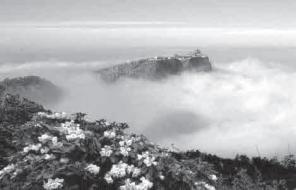 池峰、遇仙寺、华严顶、罗汉坡、大乘寺、连望坡、雷洞坪及弓背山。在 遇仙寺一带，常于尖叶杜鹃簇生一起。波叶杜鹃   为英国植物学家威尔逊首次发现。《峨眉植物图志》名 黑斯黎杜鹃。具有美丽之花和波状之叶，是峨眉山特产珍品。常绿灌木 或小乔木， 高 2---3 米，罕达 6 米。叶厚革志， 长圆状卵圆形或长圆形， 长 9---21厘米，宽6---10.5厘米，边缘波纹状， 故名。顶生总状伞形花序， 有 花7---16朵，簇聚枝头， 白色，有香味；花冠阔钟形， 长5.5---6.5厘米。花 期 5---6 月；果期 8---10 月。花开时，在山风吹拂下，宽厚波形大叶 片和洁白的花朵，犹如绿海中碧波雪浪，翻涌不息。生长于海拔 850--- 1500 米之间的清音阁黑龙江、洪椿坪和宝掌峰、大坪和猴子坡，以及观 心坡到息心所一带。大坪古林中的波叶杜鹃花，十分蓬勃、挺秀。金 顶 杜 鹃     峨眉山特有的名贵杜鹃。德国费伯首次採得这种鹃花标本，故《峨眉植物图志》又称费伯杜鹃。常绿灌木，高 1---2.5 米。叶革质，卵状长圆或倒卵状长圆形；叶面初被黄色短毛，叶背有两层毛被，上层红棕色，叶成长时朵脱落， 下层毛极薄， 灰色， 宿存。顶生总状伞形花序， 有花 6---10 朵；花 冠钟状， 白色，或白含粉红， 花管内上部有紫色斑点， 基部为紫色斑块。花 期 5---6 月；果期 9---10 月。生长于海拔 2600---3099 米的高寒地带。5 月初展瓣吐蕊时，在金顶，一树树红的花蕾，白的花瓣，把险峻的摄身 岩打扮得分外俏丽；盛开后，犹如银花飘洒，似峰顶一派晶莹的早雪。圆叶杜鹃     《峨眉植物图志》又名惟一杜鹃，花鲜叶美，是峨眉杜 鹃园中的珍品。常绿灌木，高 1---2 米，有时匍匐生长。叶革质，近圆 形或宽椭圆形，如一把精巧玲珑的小宫扇。花 2---6 朵，成顶生总状伞 形花序；花冠钟形，粉红色，花瓣也近圆形。花期 5 月；果期 6 月。分 布于海拔 1700---3099 米之间的仙峰寺、连望坡、雷洞坪至千佛顶、万 佛顶一带山坡林边和陡峭岩壁上。仙峰寺前的圆叶娟朵两朵并蒂而开， 秀里含娇，风姿楚楚，习称“并蒂杜鹃”。2、动物峨眉山市得天独厚的自然条件，为众多的野生动物的栖息、繁衍提 供了一个优越的生态环境。全市有 2300 余种。脊椎动物中，属哺乳纲的 有 7 目、23 种、51 科及亚种。鸟纲为最大的一纲 , 有 16 目、43 科、256 种及亚种， 其中属中国特产的 27 种， 国家保护的 17 种， 地模标本 7 种； 爬行纲有 2 目、10 科、34 种及亚种；两栖纲有 2 目、733 科及亚种。其 丰富繁多为全国罕见。四川的两栖动物为全国之冠，而峨眉山就占了全 川的 36.7%。具有中国特色的角蟾亚种， 也占全川的 1/3，节肢动物中， 以 昆虫纲鳞翅目的蝶类最为著名，约有 268 种之多，尤以中华枯叶蝶最为 名贵。1989 年，国务院批准公布的《国家重点保护野生动物名录》将峨眉 山 29 种动物列入国家保护动物，占全国保护动物总数的 12.08%，其中 一级 2 种， 二级 27 种， 分别占全国一、二级的 2.29% 和 18%。珍稀特产 和以峨眉山为模式产地的有 157 种之多。峨眉山国家重点野生保护动物名录：鸟类峨眉白鹇、黑鹳、黑冠鹃隼、鸢、蜂鷹、凤头鷹、赤腹鷹、雀鷹、松 雀鷹、红腹角雉、白腹锦鸡、楔尾绿鸠、领角鵠、领鸺鹠、斑头鸺鵠、灰 树鹊、白喉短翅鸫、棕颈钩嘴鹛、白喉噪鹛、褐胸噪鹛、纹喉风鹛、暗 色雅雀、纯色啄花鸟、山麻雀、蓝鵐、蓝喉太阳鸟、白鹭、凤头鹃隼、松 雀鷹、灰胸竹鸡、峨眉白鹇、雉鸡、山斑鸠、楔尾绿鸭、点斑林鸽、鷹鵠、领 雀嘴鹎、白头鹎、丝光椋鸟、红嘴蓝鹊、大拟啄木鸟、白颈乌鸦、白眉林鸲、鹊 鸲、矛纹草鹛、灰翅噪鹛、棕噪鹛、画眉、白颊噪鹛、眼纹噪鹛、黑脸噪鹛、丽 色噪鹛、红嘴相思鸟、白领凤鹛、灰胸薮鹛、棕头雅雀、棕腹仙鸽鹟、铜 蓝鹟、大山雀、黄腹山雀、叉尾太阳鸟、暗绿绣眼鸟、山麻雀、金翅雀、酒 红朱雀、灰头灰雀、黑尾蜡嘴雀、黑冠、鹃隼、凤头鹃、隼鸢、蜂鷹、凤 头鷹、赤腹鷹、松雀、 鷹雀、 鷹鵟等。兽类小熊猫、鬣羚、斑羚、金猫、大灵猫、斑林狸、黑熊、藏酋猴、猕猴、脉 冠鹿、峨眉背纹老鼩鼱、峨眉鼩鼹、大熊猫、赤狐、豺、黄喉貂、香鼬、黄 腹鼬、黄鼬、鼬獾、獾、猪獾、小灵猫、果子狸、豺猫、小麂等。爬行类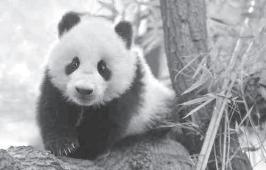 峨眉地蜥、丽纹游蛇。两栖类大鲵、山溪鲵、峨眉蟾蜍、峨眉髭蟾、峨眉角蟾、峨山掌突蟾、大齿蟾、无 蹼齿蟾、金顶齿突蟾、峨山弹琴蛙、峰斑蛙、峨眉泛树蛙、经甫泛树蛙、峨 眉树蛙。昆虫类中华枯叶蛱蝶、华丽凤蝶寡毛类秉前环毛蚓、峨山杜拉蚓、三点环毛蚓、盘孔环毛蚓、曲管环毛蚓、长 茎环毛蚓、高尚环毛蚓、三星环毛蚓、多果环毛蚓、壁缘环毛蚓、小囊 环毛蚓、连突环毛蚓、双瓣环毛蚓、峨眉环毛蚓。主要野生动物：大熊猫是世界著名的中国特产动物，也是峨眉山最名贵的珍稀动物，属国家一级保护动物。大熊猫别名较多，又名白熊、花熊、竹熊、银熊、大浣熊、豼、貊、貘等。属食肉目，大熊猫科，自成一科。它性情温顺，憨态可掬，举止天真，人见人爱。体长 1.5米左右，形态和行走似熊， 头圆尾短， 体态肥胖， 前 后肢几等长。毛丰粗厚， 带有光泽， 头、胸、腹、和背部白色， 眼圈、两 耳、四肢和肩部黑褐色，黑白相映，秀美可爱。典籍中早有记载，宋人罗愿的《尔雅翼》说，大熊猫“出蜀中，今 蜀人云， 峨眉山多有之”。峨眉山古称“貔貅”，据清代大学士胡世安《译 峨籁》载：“貔貅，自木皮殿以上林间有之。形类犬，黄质白章，庞赘迟钝，见 人不惊，群犬常侮之，声訇訇，似念‘陀佛’， ……古老传名皮裘，纪 游者易以貔貅。此兽却不猛”。木皮殿即今大乘寺，海拔 2300 米。从大乘寺至山顶，在针阔叶混交林、常绿针叶林中，生长着繁茂 的箭竹等竹类，是大熊猫最喜爱的主食，尤其是竹笋，有时它也食其它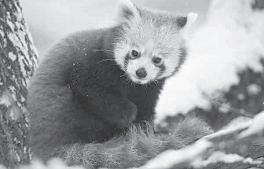 一些植物。大熊猫通常过着孤独的生活，繁衍能力低，发情期为每年的 3-----6 月，分娩期多在 9---19 月，每胎产一仔。它的产量极为稀少， 极 难发现它的踪迹。早在 1943 年，河北一家报纸就有峨眉山大熊猫的报道。1948 年 12 月 18 日， 《东南日报》也报道，当年 8 月中旬，在峨眉山获一雄性幼仔 大熊猫，重 12 公斤，训练 4 个月后准备展出，因故未成。80 年代，在 山中的高桥乡张沟村（摄身岩下）和千佛顶下的龙池， 以及张山等地， 也 有当地村民发现过大熊猫。1992 年 11 月 3 日晨，在距峨眉山市区 3 公里、海拔约 800 米的绥 山镇斗量村发现一只觅食的大熊猫，身长 1.3 米，重约 80 公斤，由村民 们护送至有关部门， 安排专人昼夜轮流守护和喂养。经有关专家鉴定， 确 认这一峨眉山大熊猫为雌性，取名“秀秀”。11 月 24 日，市政府隆重 举行护送仪式，将“秀秀”送往卧龙自然保护区护养。小熊猫小熊猫，亦称小猫熊，美名“红色熊猫”，别名山车娃、山门蹲、金狗等。是峨眉山一种聪敏可爱的动物，毛丰色艳，比大熊猫更优美。属食肉目，浣熊科。体态象家猫而略肥，头圆尾粗，四肢短 壮， 身 长 40---50 厘米，毛色上部棕红下部黑褐。嘴的四周和耳边白色，脸部深红，带有几点白斑。象熊科动物，每 只脚上有 5 只脚趾，走路时整个脚掌着地，可是它后面拖有一条极其漂 亮的长尾，超过体长之半，长着蓬松的密毛，上有 9 个赤、黄、白三色 相间的环纹，故又叫“九节狼”。小熊猫喜温而又比较耐寒，常在海拔 1700---3000 余米的密林中活 动，尤以千佛顶、万佛顶一带的箭竹林和苔藓林为天然乐园。喜欢采食 竹子的幼枝叶和竹笋，也食野果、小鸟和鸟蛋。喜好洁净，吃食后便用 前肢抹拭面部。晨昏时，出外四处寻找食物，到中午和夜间，就潜藏在 枯树洞或岩洞中休憩、睡眠。身手异常敏捷，善于爬树，能爬到很高很 细的枝头去休憩，或者躲避敌害。春季发情交配，以枯树洞或岩石洞为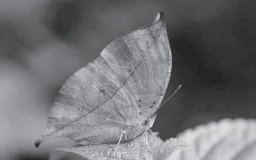 巢穴，孕期约4个月，于 6---7 月产仔， 每胎2---3仔。寿命约为 12 年。冬 季时，喜在高处向阳地方晒太阳。小熊猫已被国际古生物界和动物学界所关注。它从分类学上属浣熊 科，但浣熊科动物的故乡在远隔重洋的美洲，在亚洲只有小熊猫是浣熊 科的代表。它为何没有留在美洲，而能远渡重洋呢？是否在若干万年前，美 洲和亚洲着两块大陆本来就连接在一块？这种奇妙的自然现象，已引起 有关学者的兴趣。小熊猫是国家二级保护动物，并且已列入 1974 年颁布 的《濒危野生动植物种国际贸易公约》名录中。秉前环毛蚓即峨眉山大蚯蚓。以体大、粗壮、特长著称。属环节动物门的寡毛纲，巨 蚯科， 巨蚓亚科， 环毛属。体形细长， 呈圆柱形， 前端略小， 褐蓝色， 背 面较腹部的颜色深， 整体外形象一光泽发亮的软管。一般体长 30 厘米， 可 达 80 厘米， 体宽 1---2 厘米。全身由 160 个环节组成， 肌肉发达， 伸缩 力大。每节生有较少短而坚硬的刚毛，具有行足的功能。头部和感官器 官已退化，但头部有肉唇状的前叶，伸张时可摄食、钻土和兼有感触功 能。身体后部多具有感光细胞， 能分辨白昼和黑夜， 便于夜间出动觅食。雌 雄同体，异体受精。生殖带环状，在第 14---16 节。这种少见的大蚯蚓， 分布在海拔 500---1200米的龙门洞、万年寺、清 音阁和洪椿坪一带。性喜在山地阴湿、疏松和腐殖质较多的酸性土壤表 层中， 过着穴居生活。到寒冬腊月， 能钻入 1---3 米深的土层中避寒， 故 本地叫“透山龙”。夜间或暴雨后常爬出地面活动。清音阁、万年寺的 游山道旁，常会发现它的踪迹。峨眉山大蚯蚓有很高的经济价值。它具有改良土壤、净化环境的功能； 入药性寒、味咸，有清热、定惊、利尿等疗效。在教学、科研方面均有重要作用。中华枯叶蛱蝶峨眉山蝶类中最名贵的一种，蜚声中外。俗称枯叶蝶，属于昆虫纲，鳞翅目，蛱蝶科，姿态奇丽。身长 3 厘米，双翅展开 8 厘米。飞舞时，露出翅膀的背面，如同其它蝴蝶一样华丽，大部分为绒緞般的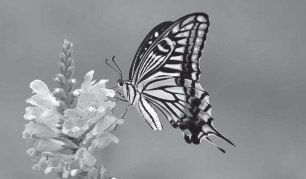 黑蓝色，闪亮出光泽，点缀有几点白色小斑；横在前翅的中部，有一金 黄色的曲边宽斜斜带纹线，如象佩上一条绶带；前后翅的外缘，均镶有  深褐色的波状花边。停息在树枝或草叶上时，色泽和形态均酷似一片枯叶： 一条纵贯前后翅中央的黑褐色纹线，极象树叶的中脉；其它的翅脉又似  树叶的侧脉；翅上几个小黑点，好似枯叶上的霉斑；后翅的末端，还拖 着一条叶柄般的“尾巴”。这种“拟态”，使天敌一时真伪难辨，分不  清究竟是蝴蝶还是枯叶， 从而保护自己， 故此在昆虫学上叫它“枯叶蝶”。丛暮春倒初秋， 在伏虎寺的花枝间、草丛中、曲径上或是殿堂内， 往 往会看到枯叶蝶随风飘舞。它喜欢单独长途飞行，时飞时息，采食花蜜 或树液，一旦遇有“敌情”，立刻疾速地飞落在树枝上或草丛中，伪装 成一片枯叶， 静悄悄地躲藏在绿叶丛中。依靠它这种特殊的自卫能力， 枯 叶蝶在峨眉山代代相传。枯叶蝶是著名的拟态昆虫。，具有重要的科研价值。金凤蝶峨眉蝶类中， 以鳞翅目凤蝶科的凤蝶体态最华贵，花色最艳丽。它确似鸟中的“凤凰”，故名。并有“能飞的花朵”、“昆虫美术家”的雅号。相传梁山伯与祝英台双双殉情死后，他们所幻化的一对蝴蝶，即是这种珍稀的凤蝶。金凤蝶别名黄凤蝶，是一种大型蝶。双翅展开有 8---9 厘米。体翅 金黄色，有光泽。翅外缘有黑色宽带，带中间有一列黄色新月斑，前翅 基部 1/3 为黑色，散生黄色鳞片；后翅黑带中有蓝色鳞粉，形成绚丽缤 纷的图案；尾端伸出两个小小的尾翅， 如同燕尾。口器特化成“喙”，以 吸吮花蜜和其它液体，不用时收卷成螺旋状。金凤蝶喜飞，常穿行在花 枝之间，显得更加轻盈、优美。一年发生约两代，4---6 月发生的为春型，个体较小；7---9 月发 生的为夏型，体型较大，雌蝶体翅的黄色比雄蝶的较淡。以蛹越冬。卵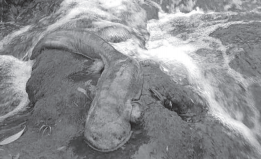 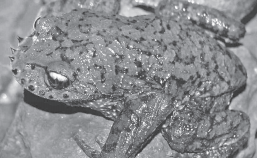 圆球形，淡黄色到紫黑色，散产在花、叶、芽上，每处一粒。幼虫也很美。老熟幼虫体长 0.5---0.6 厘米，全体绿色，各节有断 续的黑色横带纹。它有一套御敌的本领，遇天敌时，从前胸伸出一对肉 角，放出强烈的恶臭气味。金凤蝶主要食茴香、胡萝卜、芹菜、防风、独活、羌活、柴胡等多 种植物的嫩芽。是著名的经济昆虫。大鲵峨眉山珍贵的两栖动物，也是我国的珍贵动物，已划为国家二级保护对象。属两栖纲，有尾目，隐鳃鲵科。一般体长60---70 厘米。背面棕褐色，带有无数大黑斑，腹面色泽较淡，周身皮肤润湿光滑。头宽而扁，口大而鼻孔和眼极小，无眼睑（眼皮）。身躯粗壮而扁平。尾长侧扁。四肢很短， 前肢四指， 后肢 5 趾，趾 间有微蹼， 犹如婴儿的手掌， 叫声好似小儿啼哭， 本地习称“娃娃鱼”。《本 草纲目 . 鳞部四》引陈藏器语： “鲵生山溪中， 似鲇， 有四足， 长尾， 能 上树， …声如小儿啼。”生长缓慢，生活在 500 米左右的龙门洞一带的峨眉河中。白天潜伏 居于岩穴内，傍晚或夜间出洞漫游，捕食鱼、虾、蛇、蛙。每次产卵约300 枚，卵带呈串珠状。峨眉鬣蟾峨眉山颇为奇异的珍稀蛙类。因雄蛙的上唇缘，常有如象男人嘴上胡子般的锥状角质灰刺，故名鬣蟾。山区习称“胡子蛙”。属无尾目，锄足蟾科， 鬣蟾属。体长 7---9厘米，体背面蓝棕色，略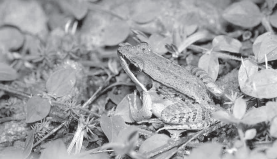 带紫色。体侧和背上常有许多不规则的深色斑点， 腹面紫肉色， 前肢长，后 肢则较短。最为特殊的是， 除“胡子”之外， 还有一双大眼球的色彩， 眼 球占 1/3 的上半部呈蓝绿色，下半部为深棕色。到春2----3月繁殖季节，它 的手臂粗壮， “胡子”也长出来。过此繁殖季节， 手臂变细， 刺开始脱落。峨眉鬣蟾的“胡子”有 10---16 根，一般为 12 根，沿着上唇缘均 匀地排列成弧形。雌蛙只在唇缘的相应部位出现十多个米色斑点。峨眉鬣蟾是我国两栖爬行动物学家刘承钊首次发现和定名的。1938 年 8 月 21 日晚大雨后，刘承钊和胡淑琴在大峨寺的山坡上获得一雌性成 体。随后，1940 年至 1945 年，在大峨寺、龙升冈、毗庐殿、清音阁以 上的黑龙江等地，又多次采得雄雌成体、次成体即蝌蚪。经过 7 年反复 研究，刘承钊于 1945年在《华西边疆研究学会杂志》上发表论文， 认定“胡 子蛙”是峨眉山的特产， 一新属新种，定名为“峨眉鬣蟾”。峨眉鬣蟾是鬣蟾的模式种。非繁殖季节极难见。白日多隐藏在山地 的石下、腐烂植物堆中或土穴内， 夜晚才出外活动， 觅食， 捕食昆虫、蜗 牛等。分布区狭窄， 生活在海拔 700---1800 米的溪流附近， 清音阁一带 较易见到。繁殖期时， 雌雄蛙钻到溪水的石块下去产卵。卵块呈圆圈状， 每 个卵块有卵 200 多粒， 1 个多月后， 孵化出小蝌蚪。小蝌蚪形体较大， 最 大全长在 10 厘米以上。特征是体尾交界处的背上，有一淡色的“丫”形 斑。它们发育很缓慢，在水域中至少要越过两个冬天才能完成变态。峨眉鬣蟾已濒于绝灭。仙琴水蛙我国两栖爬行动物学家张孟闻在大坪最先发现。它绝妙的鸣声。名扬遐迩，博得中外游人的喜爱。张孟闻 1932 年发表论文 时，初名“ 乐声蛤蟆”，后更名“弹琴蛤蟆”。为峨眉模式种。在 海 拔 700---1500米的万年寺、黑水寺、洪椿坪和大坪等地溪池畔， 夏季黄昏或静夜时， 能欣赏到仙琴蛙的歌声。它   的鸣声清脆悦耳， 好似“1、3、5、1、……”，如同电子琴弹出的“登、登、登” 的乐声。蒋超的《峨眉山志》载，黑水寺“路右八音池，又名乐池。游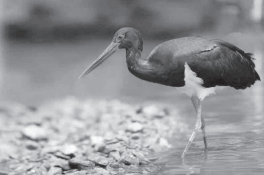 人鼓掌，一蛙大鸣，群蛙次第相和，其数八；将终，一蛙复大鸣，群蛙 顿止。作止翕（意为一张一合），如玉振金声。”万年寺毗庐殿旁白水池中仙琴蛙，有许多脍炙人口的传奇故事。其 中之一传说白水池是唐代大诗人李白听蜀僧广浚弹琴处的遗址。当年， 李 白听蜀僧弹琴时，总有一位绿衣姑娘倚门啼听。绿衣姑娘是仙琴的化身，她 从中学得高僧弹琴的高手妙法， 因而白水池的仙琴蛙， 鸣声如琴如瑟， 给 后世留下“仙姑弹琴”的传说。峨眉仙琴蛙又名仙姑弹琴蛙，俗名弹琴蛙，属于无尾目，蛙科，水 蛙属。体长约 5 厘米，头部扁平，躯体较为肥硕，皮肤光滑；背面以灰 棕色为主，背侧褶极为清晰，背部后端有几粒较大的扁圆疣粒；指细长 而略扁，后肢较肥硕。雄蛙的喉部两侧有一对声囊 --- 共鸣器官，鸣叫 时生囊象气球一样涨成圆鼓形， 空气的振动引起共鸣， 形成一个声譜，所 以它的鸣声多变，婉转动听。仙琴蛙栖息于山地池塘、水沟或小溪岸边的草丛中。繁殖时，它们 在近水池的泥埂边上， 筑成浅的小泥窝， 雌雄成对在水少的窝内产卵， 通 常有 100 枚左右。待大雨来临时，孵化出的小蝌蚪被雨水冲刷到临近的 水池中，开始它们的水上生活。黑鹳峨眉山极其珍稀的禽鸟， 为我国一级保护鸟类。属鸟纲，鹳形目，鹳科。体型较大，与白鹳相似，全长约 1 米，翅长 56厘米。头、颈和背均呈黑褐色，故名黑鹳。成鸟的头部和上体黑色，带紫红绿的金属光泽。头顶暗褐，向后逐渐显现辉绿， 颊和上喉呈紫铜色辉亮， 颈部绿色反光。翅上覆羽黑褐， 具紫铜色光泽。前 胸暗褐，带金属青铜色辉亮；下胸至尾下覆羽则全为白色。嘴粗厚、侧扁、长 而直，与长脚同为红色。脚趾间有蹼相连。为冬候鸟。喜欢温暖的地区， 冬季偶尔在低山地带发现它的踪迹。它休息时， 一 脚站立，栖止于高大的桢楠树上；飞行时，颈和脚伸直成一条线，速度 徐缓，显出轻快。黑鹳成年后不会发声，只在饱食之后，上下嘴连续不断地进行敲击，发出“哒、哒”的声 响。6 月营巢，一窝产卵4枚，粉色。主 食鱼、虾、蛇、蛙和水上昆虫。黑鹳体态优雅，性情温和，容易 驯养。在峨眉山逐渐罕见。凤头鹃隼系隼形目。鷹科的食肉性鸟类，是 生活在海拔 800---1000 米的森林中 形大，有力的猛禽。四川省内仅一四 川亚种，峨眉凤头鹃隼为模式种，属 我国二级保护鸟类。鹃隼全长约 40 厘米。上体黑 色，稍具光泽；胸和腹部白色沾棕， 带 有栗子棕色横斑。飞羽黑色，羽基白 色较宽，第三枚飞羽最长；两翅表面 有栗色或白色斑块；尾羽黑色，翅下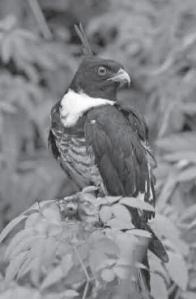 凤头鹃隼面为灰色。嘴部弯成钩形，上嘴两边均有角质的“齿突”，具有同目不 同科的隼类特点。靠斜对“齿突”，可以帮助它把猎物的肉撕碎。脚灰 蓝色，爪灰褐，也坚力有力。它喜欢生活在林中有溪流穿过，或有林间空地的区域。有时成对活 动在杉树顶端，大声喧闹。以昆虫为主食。也食鼠类和蛙类。雀鷹属隼形目的鷹科。四川境内仅有北方和南方二亚种，峨眉山雀鷹系 北方亚种。隼形目中的鷹类， 都是大而有力的猛禽， 雀鷹为其中最小的一种， 羽 色比其它同类漂亮。别名鹞子、鹞鷹。全长 34---36 厘米。翅长约 25 厘米。雄鸟的额、头 顶以及后头、后颈均呈暗灰色，各羽的羽缘黄棕色，后颈羽基白色，飞 羽暗褐，尾羽灰褐而带有五条黑褐色横斑。下体白色或淡白色，喉部有 黑色细纵纹，胸、颈、腹部具赤褐色和暗褐色横斑。尾下覆羽和尾羽先 端白色。雌鸟体型较雄鸟大。雄雌鸟都具有隼形目鷹类的特点：黑嘴， 上 喙较下喙长，弯成弓形，尖锐钩曲；脚黄绿，具黑色的锐利勾爪，利于 撕裂捕获物。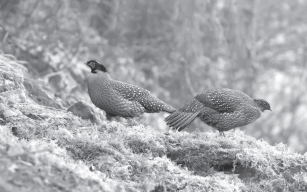 它是一种旅鸟，又是冬候鸟。栖息在海拔 500---1000 米的山边林 间， 夏季飞往较高的山地， 冬季常见于山麓上空， 单独生活。在空中， 飞 翔力强，身姿矫健，往往停浮空中，雄视地面。它的视觉很敏锐，一旦 发现地面你有猎获物，便疾速直下，利用尖锐的爪捕捉。通常在针叶上 营巢，离地面 4---8 米，有时利用乌鸦的废巢生活。雀鷹，尤其是雌鸟，可驯养成猎鹰猎捕鸠、鹑等禽鸟。国家已划为二级保护鸟类。红腹角雉峨眉山的珍稀鸟类，我国二级保护珍禽。栖息海拔1600---2000 米 的树林和灌木丛中。属鸡形 目，雉科。体型较大，羽色华丽， 全长 52---59 厘米。雄鸟上体多成暗红色，满杂以具黑缘的珠灰色眼状斑，羽基黑色，带有白沾黄的“V”形横斑和黑色羽干纹；下体 栗红色，各羽带株灰色圆斑，大而明显。头部黑色，头侧的肉角和眼周 裸出部绿蓝色，喉部有一钻蓝色肉裙。多以蕨类的绿叶、各种植物的嫩 枝和果实等为食。常单独或一雄一雌的活动，夜间栖居在乔木的横枝上，黎 明时滑翔下地。它不善飞行，但善于奔走，性格机灵，胆怯易惊，遇有 敌情便迅速钻入密林或灌木丛间。叫声“哇哇”。好似小孩的啼哭， 有“娃 娃鸡”之称。本地叫黄连鸡。具《译峨籁》载： “黄连鸡， 五彩具备， 类 锦鸡，而色更灿然，足黄色，产黄连处有之。”4---6 月繁殖。发情时，雄鸟面对雌鸟扑打着翅膀，炫耀喉下扩展 的肉裙， 伸出肉角。肉裙上的斑纹略呈“寿”字状， 又有“寿鸡”之称。峨眉白鹇别称银鸡、银雉、白雉，属鸡形目雉科。大诗人李白曾愿以价值连 城的白壁向胡公换取白鹇。为峨眉山名贵的雉类。它栖息于九老洞至大 乘寺海拔 2000 米左右山地的灌丛和密林间，白天多隐藏不见，夜晚栖息 于树上，晨昏时才在茂密的林中活动，觅食嬉戏。举步时左顾右盼，姿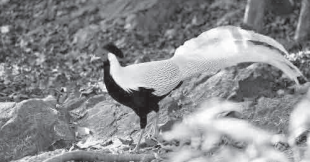 态悠闲高雅。 喜吃昆虫，也吃各种植物的果实、 嫩叶和根茎。 性格较机警， 遇有敌情，疾速逃走，发出“咯、咯、 …”的叫声。不喜飞， 通常 是 向 山 上 奔走，到山顶，才展翅飞起。常为一雄多雌的结群生活，4---6月交配繁殖，产 卵 4---6 枚，卵粒与苕籽相似。李时珍在《本草纲目》中记载：“鹇似山鸡而色白， 有黑纹如涟漪， 尾 长 3---4 尺。体备冠距，红颊赤嘴丹爪，其性耿介。”白鹇全长 1 米左 右。雄鸟一身素雅， 上体和两翅全为白色， 密布整齐的“V”形黑纹。头 部有一簇黑蓝色羽冠。下体黑褐色，尾羽长达，中央尾羽为纯白色，外 侧尾羽带黑色波纹。眼的裸出部分和嘴爪呈鲜红色。它在林中漫步或疾 走时，宛似仙姑拖着洁白的长纱衫，温柔美丽。雌鸟全身橄榄褐色，枕 部长有一簇略带黑色的冠状羽毛，别有一种风韵。峨眉白鹇由我国的鸟类学家郑作新于 1060 年在峨眉山首次发现，经 确认是以新亚种，定名为“峨眉白鹇”，它的发现使我国白鹇的分布向 北延伸几百公里。白鹇数量极少，有较高的观赏和经济价值，己列为我国二级保护鸟类。白腹锦鸡又名铜鸡、银鸡、笋鸡，我国特产鸟，是峨眉山雉类中最华丽的一 种，与金鸡（红腹锦鸡）齐名媲美。长 62---114厘米。雄鸡的头顶、背、和 胸等均呈金绿色。头上有发状羽形成的赤红羽冠，后颈具蓝、黑镶边的 白色羽毛，如一领披肩，下背浅黄色，至腰部转为朱红，腹和两胁为白 色。后部拖一条黑白纹相杂的长尾，光亮似锦。嘴蓝灰色，脚和趾青灰 色，眼周裸出部分淡灰蓝或蓝白色。全身红、绿、黑、白相映， 光彩照人。雌 鸟体型较大， 但羽冠、披肩均不发达， 尾羽较短， 一身几乎全是棕褐色。行 走时姿态婀娜，令人喜爱。属鸡形目，雉科。栖息在海拔 2300 米左右的大乘寺、白云亭一带的 箭竹林鸽灌木丛中，夏季栖居于高山峭壁，冬季降至低山。平时单独或 成对活动，到秋季常二三十只成群活动，叫声叽喳，十分活跃，善于奔驰，飞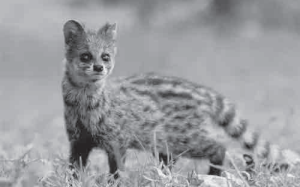 行能力不强。以各种植物的种子、果实和幼芽、嫩叶为主食， 也吃甲虫、蜘 蛛等，尤其爱吃竹笋，故又叫笋鸡。通常过着“一雌一雄制”生活，每 年 4---5 月繁殖，营巢简陋，每窝产卵 5---9 枚。白腹锦鸡肉味鲜美。羽毛可供作装饰品和工艺美术品。早在 3000 多 年前的殷周时代，它漂亮的尾羽便制成名贵的雉尾扇，唐宋以后制作更 加精巧，成为宫廷的稀世植物之物。系国际二级保护鸟类。斑林狸又名彪鼠、掏狗子、彪。是我国所产 的食 肉 目，灵猫科中体型最小的种类。峨眉山所产的为指名亚种。体长37厘米，仅同黄鼬一般大。 吻夹，耳短圆，头颈和身体细狭长，尾几与头躯等长； 四肢短小，各具 5 趾，爪有半伸缩性，脚掌除脚垫部分裸露外，其余均披 有短毛。头部多为浅棕褐带灰色， 脸部、上下唇和喉呈乳黄色沾灰；背，腰 和臀部为浅棕色，满布有圆形、方形等黑褐色块斑，略显出 6 道横带； 腹部多为乳黄沾棕。尾有 10 道色环， 黑褐色和浅棕褐色相间。夏毛短， 绒 较薄，毛色较深，呈棕黄色，背部缀有黑褐色斑点。海拔 2000 米以下的常绿阔叶林中，可见此种小动物。斑林狸单独生 活，有时三五成小群。行动敏捷，即善于在树上攀援，又能在地上快速 奔跑。嗅、视和听觉皆灵敏。性情机警、狡猾，而且十分凶猛，以其它 小型动物为主食，有时也潜入寺院、农舍偷袭家禽。食量颇大。斑林狸的毛皮一般叫彪鼠皮或彪皮，较为名贵，尤以冬毛厚密、毛 色鲜艳为质地优良。分布狭窄、稀少， 国际上已作为珍兽列为保护对象。鬣羚峨眉山素享盛名的高山珍兽。这种东南亚特产的古老动物，因它的 模式标本得自苏门答腊岛，故又名苏门羚。它的地方名称很多，本地俗 称岩牛。据考证，原名当为《本草纲目》记载的野驴。峨眉山苏门羚，属偶蹄目，牛科，四川亚种。外形好像野山羊。颈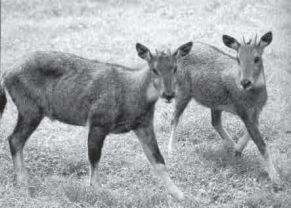 部有较长的鬃毛；雌雄皆具角， 角短而尖；耳狭而长，又略似野驴，尾较短。体型较大， 长 1---1.5 米， 重可达 150 公斤。体背黑色，胸腹黑褐至棕褐色。鬃毛毛色随年龄有大的差异；幼体呈暗棕褐色，亚成体呈棕色，成体成浅棕色，老年个体又转为灰白色。苏门羚的栖息的环境和生态条件都不同于其它珍贵动物，它既善于 攀登纵跃，多出没于峨眉山海拔 2000---3000 米的高山地带，在悬崖 绝壁之间行动灵活，在乱石涧谷之间跳跃如飞。听觉也非常灵敏。栖息 地常为山腰陡峭岩下、石岩谷坡和乱石涧谷，一般过着独息生活，偶尔 三五成群在一起活动。冬季高山积雪后， 则迁徙到海拔较低之地， 有“七 上八下九归塘”的习性，即 7 月份往上爬，8 月份向下移，9 月份躲到池 塘附近，随后就准备过冬防寒。晨昏时活动频繁，喜欢在林中、林缘采食，以各种青草、菌类和树 木的嫩枝幼叶为食，所食植物种类复杂，多达 12 余种。性格急躁而顽强，遇到主要的天敌 --- 豺或豹时，以尖锐的短角作 为武器，猛勇搏斗，直到奄奄一息。由于它奔跑迅速，善于攀登，天敌 一般对这种种群影响不大。秋季繁殖， 次年 5---6 月产仔， 多为一仔， 以 岩洞或垂岩为巢。国家已列为二级保护动物。在国际上，它属于濒危种贸易公约中的 第一级禁止贸易动物。斑羚属偶蹄目，牛科，峨眉斑羚系西南亚种。外形似家养山羊，也是小 的鬣羚，鬣毛短。雌雄均具角，色黑，角短而直。为较短，四肢短，蹄狭窄。 一 般体重 30 公斤左右，体长 90---150 厘米。头部毛色多为黑褐带棕或暗 灰棕， 体背棕灰色， 毛尖黑褐， 有麻点；胸和上腹浅灰棕色， 下腹白色。体 毛毛色随季节变异较大，夏毛比冬毛色深。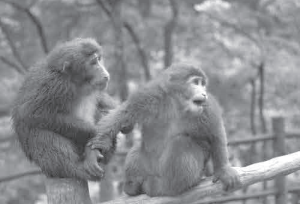 斑羚为中亚特产的高山动物，多以峨眉山高、中山的山林为栖息地，栖 息地比较固定。夏季隐身于岩洞或垂岩下，冬季下到森林，或在山岩晒 太阳；白天在孤峰悬崖上， 晨昏才下崖觅食， 活动有一定规律。嗅觉、视 觉和听觉都很灵敏，窜跃疾速，攀岩跳壁如履平地。叫声极似温顺的家 羊， 可是一旦发怒或受到刺激时， 如遇豹、财等天敌， 它便摇动耳朵， 以 脚蹬地，发出尖锐的“嘘、嘘”声，以锐角抵御。食物有灌木、乔木的幼枝和青草。饱食后，喜欢到山涧饮水，然后 迅速返回悬崖、山东躺立， 一边反刍细嚼， 一边休息。冬季繁殖， 此时， 雄 羚们争夺雌羚十分激烈。毛松耐厚软，可制裘衣、毛衣。为国家二级保护动物。藏猴峨眉山猴是游人喜爱的珍兽之一。种名藏猴或西藏猴，别名四川短尾猴、大青猴等，因生活在佛教名山，故雅号“猴居士”。在分类学上， 为灵长目，猴科，猕猴属动物。属国家二级保护动物。藏猴在十几种猕猴属动物中体重最大，这与它的野食和地栖倾向有关。成年雄猴平均  18.3公斤，最大21.4公斤；雌猴平均 12.8公斤，最大 15公斤。四肢等长， 尾 短于后脚，长约 9 厘米；耳较小，有颊囊，成年猴两颊和颏下有一圈须 状髭毛；颜面初生时肉色，幼年时白色，成年时鲜红，尤以眼圈最红；  头部毛色深棕， 背毛棕褐色或黑褐色， 腹毛淡黄色， 雌猴的毛色浅于雄猴。藏猴主要分布于海拔 1200---1800 米的中山地带，南线从洪椿坪癞 子坡以上，北线偶见于华严顶一带，直到洗象池之间。它们生活在常绿 阔叶林、针阔叶混交林中。这一带有茂林修竹， 流泉飞瀑， 岩壑洞穴， 气 候也较温和，是猴群理想栖息地。1989 年起，随着大群的分裂和非道路 觅食猴群进入路区， 猴群数分化成 8群，种数也不断增加， 其活动范围， 已 扩展到海拔 800---2400 米的二道桥（万福桥）至白云亭之间的广大地 区，并继续下移。峨眉山的猴群，各由一只年轻成年雄性统帅，自成部落，各有疆界，但群猴之间也有广泛的活动领域重叠。藏猴群有一套完整的近 亲交配避免机制；雄猴在进入交配系统前，药离开生养它的猴群，转入 别的猴群；中老年猴在它们的儿女进入生育期之前， 还要再转移。这样， 猴 王在位时间一般不超过 4---5 年。而雌猴的选择或拥戴，对猴王地位的 确立和维持致关重要。交配季节在 9---11 月，孕期半年，次年 3---5 月产仔，平均每两年一胎，每胎产一仔，寿命约 30 年。·62·第一章第一节 第二节 笫三节 笫四节 第五节 第六节 第七节史地篇建置沿革 历 史 沿 革 市 名 由 来 先 民 略 考 行政区划 城市变迁 地理概况道佛寺观——纯阳殿/   76大峨圣水——神水阁/   78宝掌结茅——大峨寺/  80武术之源——中峰寺/  82双桥飞虹——清音阁/  84洪椿晓雨——洪椿坪/  87大坪霁雪——净土禅院/  90象池夜月——洗象池/  92九老仙府——九老洞/  94杜鹃花海——雷洞坪/  96金顶祥光——华藏寺/  98白水秋风——万年寺/ 101白蛇修道——白龙洞/ 104二、名胜古迹/ 107灵岩叠翠——灵岩寺/ 107十方丛林 ----- 大佛禅院/ 109四朝古建——飞来殿/ 113宝昙祀窟——普贤寺/ 116瓷中极品——瓷佛寺/ 119道教古观——猪肝洞/ 121神秘清幽——龙池湖/ 123仙山镜湖——峨秀湖/ 125绿色宝石——观音湖/ 127玫瑰教堂——拆楼圣堂/ 128洋楼聘礼——陈氏民居/ 130唐代县治——罗目古镇/ 132竹叶青生态茗园/ 134峨眉雪芽黑水有机茶基地/ 135仙芝竹尖生态茗园/ 136农夫山泉工业旅游区/ 137嘉峨茶谷/ 138四川国际旅游交易博览中心/ 139《只有峨眉山》“戏剧幻城”/ 140旅博天地旅游景区/ 141月南花乡/ 142一、峨眉历代先贤/ 145儒学家和文学家  仲子陵/ 145著名按察使  张熙宇/ 148中国铁路设计建设先驱者  万希成/ 150著名文学翻译家  金满成/ 153开国少将  何克希/ 157新中国戏剧电影事业的奠基人  章泯/ 162红色报人  王达非/ 166红岩铁骨英雄  陈俊卿/ 169新中国刑法学泰斗  伍柳村/ 172共和国女部长  杨纯/ 175国刊总编  江明/ 178著名作家、诗人  梁南/ 181中国海洋石油工程设计大师  耿福东/ 185二、历代名人与峨眉山/ 188帝王咏峨第一人   李世民/ 188隐逸仙山寻要方   孙思邈/ 190峨眉山月半轮秋   李白/ 192地阔峨眉晚    杜甫/ 194峨眉烟翠新   岑参/ 196峨眉山势接云霓   白居易/ 197峨眉翠扫雨余天   苏轼/ 198赋颂铁罗汉   黄庭坚/ 201雪芽近自峨眉得   陆游/ 203《峨眉山行纪》传后世  范成大/ 205最爱峨眉峰顶月   张三丰/ 207三峨之秀甲天下  周洪谟/ 208山岚银色界   杨慎/ 209玉座尘消砚水清   曾国藩/ 210白水池中龙作雨   李调元/ 213万古一牛心    刘光弟/ 215拼命奋斗，还我河山   冯玉祥/ 217书题“天下名山”  郭沫若/ 220泼墨彩绘峨眉山    张大千/ 222峨眉朝山会/ 255送“灶神”/ 258敬“城 隍”/ 259团年/ 260朝大庙/ 260过大年闹元宵/ 261城隍会/ 261偷青/ 263过“清明”/ 263过“端阳”/ 263玩水龙/ 264朝猪肝洞/ 264朝壁山庙/ 265过七月半/ 265过中秋节/ 265朝二郎庙/ 266婚嫁/ 266贴春联/ 268打春牛/ 268制酱/ 269滚铁环/ 269跳屋屋/ 270踢毽子/ 270中国·四川国际峨眉武术节/ 271峨眉山登山节/ 272二、民间文化/ 274民歌/ 274吹打乐/ 274秧窝戏/ 275打围鼓/ 275喔山号/ 276花灯、堂灯/ 276龙灯、狮灯、牛儿灯/ 277高桩平台/ 279船灯/ 280腰鼓/ 280峨眉 风 物 志EMEI  FENGWUZHI峨眉 风 物 志EMEI  FENGWUZHI峨眉 风 物 志EMEI  FENGWUZHI峨眉 风 物 志EMEI  FENGWUZHI峨眉 风 物 志EMEI  FENGWUZHI峨眉 风 物 志EMEI  FENGWUZHI峨眉 风 物 志EMEI  FENGWUZHI峨眉 风 物 志EMEI  FENGWUZHI峨眉 风 物 志EMEI  FENGWUZHI峨眉 风 物 志EMEI  FENGWUZHI峨眉 风 物 志EMEI  FENGWUZHI峨眉 风 物 志EMEI  FENGWUZHI峨眉 风 物 志EMEI  FENGWUZHI峨眉 风 物 志EMEI  FENGWUZHI峨眉 风 物 志EMEI  FENGWUZHI